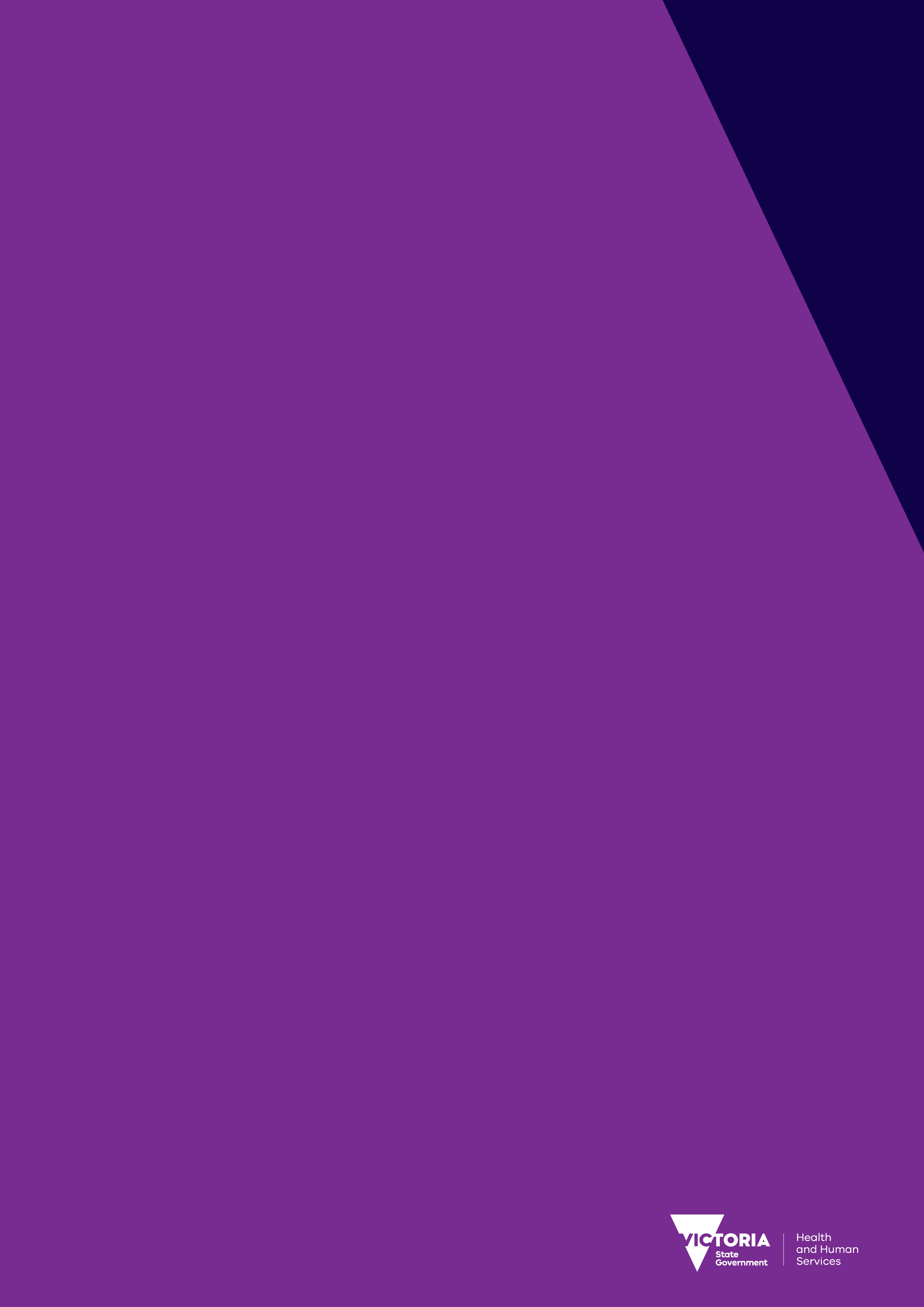 ContentsAuthorship	viiProject team	viiExecutive summary	1Objectives	1Strategies	1Key learnings	2Recommendations	3Project title	4Section 1: Background	41.1 Background	41.2 Service gaps	4Section 2: Project model of care	62.1 Objectives	62.2 Expected outcomes	6Section 3: Project implementation	73.1 Project framework	73.2 Stakeholders	83.3 Limitations and deviations	103.4 Resources utilised or developed	103.5 Communication strategies	11Section 4: Evaluation	124.1 Summary of key results	124.2 Wins and gains	344.3 Issues and challenges	35Section 5: Future directions	365.1 Sustainability	365.2 Next steps for project locally	36Section 6: Overview of project impact	376.1 Impact of project	376.2 Summary of key learnings	376.3 Recommendations	38Appendix 1: Communication strategy	39Appendix 2: Complete results of general practitioner and general practice nurse survey	41Appendix 3: Complete results of the dietitian survey	46Response statistics	46Primary care and community dietitians working in one or more sector	47Acute dietitians	51Appendix 4: Actions to promote the value of statewide nutrition performance measures	54Appendix 5: Discharge planning infographic	56Appendix 6: Prolonged fasting clinical advisory (Safer Care Victoria)	57Prolonged fasting – malnutrition risks and best practice	57Appendix 7: Response to VAHI’s safety and quality measures and reporting consultation guide	61Abbreviations	63References	64AuthorshipCancer malnutrition: feeding everyone from hospital to home is an initiative of the Victorian Government. It forms part of the Malnutrition in Victorian Cancer Services program. The Nutrition Department at Peter MacCallum Cancer Centre (Peter Mac) was commissioned to provide statewide leadership and project management. This report was written by Ms Jane Stewart from the Peter Mac Nutrition Department, with support from Jenelle Loeliger, the project team and project steering committee. Suggested citation: Stewart J, Steer B, Loeliger J 2018, Cancer malnutrition: feeding everyone from hospital to home final report, Department of Health, State Government of Victoria, Melbourne.Project teamExecutive summaryMalnutrition remains a prevalent issue for cancer patients across the continuum of care and commonly leads to poor clinical outcomes [1]. Data from a 2016 cancer malnutrition point prevalence study indicates that 23 per cent of patients attending Victorian cancer services are malnourished [2]. Malnutrition is associated with reduced treatment tolerance, increased morbidity and mortality, and higher healthcare costs [3-6]. Appropriate nutrition care can improve the clinical outcomes of patients with cancer and their healthcare experience [5, 6].In the general patient population studies have found that malnutrition is under-detected and under-treated in the primary care setting [7]. In Australia, the prevalence of malnutrition in the community is estimated at 1–8 per cent, with those being ‘at risk’ of malnutrition ranging from 15 to 40 per cent [8-12]. The cost of managing malnourished patients in the community is more than twice that of managing well-nourished patients due to increased use of healthcare resources. Malnourished patients require more frequent drug prescriptions, laboratory tests, diagnostic procedures, general practitioner (GP) visits and hospital admissions [7].To successfully and effectively address malnutrition, a statewide approach beyond hospitals is required. This project seeks to address cancer malnutrition in a statewide platform that more broadly supports multidisciplinary nutrition care spanning acute, primary care and community settings, focusing on clinical governance processes and education for clinicians working with people with cancer.ObjectivesForm a partnership between acute, primary care and community health sectors to: ascertain current knowledge, nutrition practice and nutrition governance in the primary care and community sectors regarding cancer malnutrition understand education needs regarding cancer malnutrition and identify existing/new resources that may be beneficial in the primary care and community settings Modify and target existing cancer malnutrition resources developed by the Malnutrition in Victorian Cancer Services (MVCS) program for the primary care and community sectors and promote them to clinicians working with oncology patients Promote the value of statewide cancer malnutrition and nutrition care indicators to be mandatory and/or included within an appropriate quality framework for health services, primary care and community settingsStrategiesKey stakeholders within the primary care and community sector were engaged to form a statewide partnership in relation to cancer malnutrition.A literature review was completed on: malnutrition screening; management of malnutrition in primary care and community settings; and the transition of nutrition care from acute to community sectors.A questionnaire was distributed to Victorian dietitians working in acute cancer services, community rehabilitation, community health services and private practice.A questionnaire was distributed to Victorian GPs and general practice nurses (GPNs).A plan was prepared to modify existing MVCS resources (and to develop new resources) to meet the needs of clinicians working with cancer patients in the primary care and community sectors.An implementation plan was developed to assist in promoting the MVCS resources to clinicians working in primary and community care.A review of grey and published literature was conducted to identify Australian and international quality frameworks, nutrition care standards and nutrition performance indicators. Key stakeholders were identified and engaged with to promote the value of mandatory statewide nutrition care standards or performance measures to be included within relevant quality frameworks.Key learningsManagement of cancer malnutrition in primary care and community settingsOne hundred and fifty-two dietitians, 22 GPs and 10 GPNs completed the questionnaires.GPs and GPNs have limited knowledge of cancer malnutrition, and the majority (91 per cent) would like additional support, education or resources on cancer malnutrition.Eighty-eight per cent of GPs and GPNs believe they should have primary responsibility for screening patients for malnutrition, and almost all (94 per cent) would see benefit in having access to a validated malnutrition screening tool to assist in the assessment of a patient’s nutrition risk.Nutrition risk screening is routinely completed on initial presentation in less than half (43 per cent) of services in the community sector. When nutrition risk screening is completed, the Malnutrition Screening Tool (MST) is the screening tool predominantly used. Seventy-eight per cent of GPs and GPNs and 63 per cent of dietitians working in primary care or community settings believe there are patients with cancer malnutrition going unrecognised in their service.Despite there being a range of cancer malnutrition education resources specifically for dietitians, these resources are poorly accessed by dietitians working in primary care and community settings, with a quarter of dietitians surveyed not aware of those currently available. The majority (75 per cent) of respondents reported they would like additional support or resources on cancer malnutrition.Only a small number (9 per cent) of dietitians working in the primary care and community sectors reported using the Malnutrition governance toolkit. This is not surprising because the tool was developed for health service clinicians and has an acute health service focus.Nutrition governance in the primary care and community sectors is complicated. There are a number of quality frameworks for this sector; however, only those community health centres and community rehabilitation services integrated with a health service are required to meet nutrition care standards.Transition of care post treatmentThirty per cent of acute oncology dietitians rarely or never refer their patients to dietitians in the primary care or community sector. Approximately half of respondents reported providing follow-up care in outpatient clinics or over the phone. Reasons for not referring patients to dietitians in the primary care and community sectors include the complex care needs of patients, the time/resources required to make the referral, long wait lists and not knowing where to refer.Only 54 per cent of acute oncology dietitians were aware of cancer rehabilitation programs running in Victoria, and only 20 per cent of dietitians who were aware of these programs have made a referral.GPs are unlikely to receive nutrition information for malnourished cancer patients at the completion of treatment, with two-thirds of acute oncology dietitians reporting they never or rarely provide a discharge summary to GPs.Cancer malnutrition education resources for the primary care and community sectorExisting MVCS education resources require modification and targeting for the primary care and community sectors.Transform cancer malnutritionThe nutrition information captured by the Victorian Admitted Episode Dataset (VAED) is the only centralised statewide data source that can be used to develop statewide nutrition performance indicators.A malnutrition performance indicator has been included within the Victorian cancer plan monitoring and evaluation framework.Ongoing work is required to promote the value of statewide malnutrition performance indicators and the development of a nutrition care policy for Victoria.RecommendationsEfforts should be made to improve the identification of nutrition risk and management of malnutrition in general practice. This should include improving access to a validated malnutrition screening tool and implementing appropriate malnutrition risk screening at first presentation to general practice and on transition back into primary care after treatment. Malnutrition management could be improved by promoting the use of chronic disease management plans and incorporating team care arrangements with dietitians to better support the nutritional management of malnourished patients in primary care. Improvements must be made to improve the transition of nutrition care for patients with cancer malnutrition between sectors. Acute oncology dietitians should be encouraged to provide GPs with nutrition information on discharge and supported to refer appropriate patients into the primary care and community sectors upon completion of treatment. It is important to capture the voice of patients with cancer malnutrition and their carers to better define what consumers want regarding their nutrition care. The co-design of a cancer nutrition care pathway within the next MVCS project will help achieve this and should assist in giving clinicians the knowledge and confidence to know how (and in which setting) patients with cancer malnutrition should be managed.There is a need for targeted cancer malnutrition education resources for health professionals working in the primary care and community sector. This includes specific general practice and community modules within the Malnutrition in Cancer eLearning Program, and development of an Understanding malnutrition and cancer for health professionals fact sheet (incorporating a malnutrition screening tool) that can be used for any clinician working with cancer patients but will specifically fill a need for health professionals working in primary care.Further work should be undertaken to better understand the data gaps between the percentage of patients coded for malnutrition in the VAED and the actual prevalence of malnutrition. This could be investigated alongside the 2018 cancer malnutrition point prevalence study.Continue to explore possibilities for a statewide malnutrition clinical indicator and the development of a nutrition care policy for Victoria; and work with relevant bodies to ensure that nutrition care standards are included within quality frameworks relevant to the primary care and community sectors.Leverage what we now know and have learnt regarding cancer malnutrition to other high-risk groups and/or the general population.Project titleSection 1: Background1.1 BackgroundMalnutrition remains a prevalent issue for patients with cancer and commonly leads to poor clinical outcomes [1]. Data from a 2016 cancer malnutrition point prevalence study indicates that 23 per cent of patients attending Victorian cancer servicers are malnourished [2]. Malnutrition is associated with reduced treatment tolerance, increased morbidity and mortality, and higher healthcare costs [3-6]. Appropriate nutrition care can improve the clinical outcomes of patients with cancer and enhance patient experience [5, 6].The Malnutrition in Victorian Cancer Services (MVCS) program convened in 2011 and has undertaken a number of initiatives to address cancer malnutrition in the acute health sector. To date, the MVCS program of work has: identified the extent of cancer malnutrition in Victorian hospitals with a biennial cancer malnutrition point prevalence study since 2012supported initiatives targeting malnutrition within hospitalscreated a range of evidence-based resources to support nutrition care, clinical governance and education in the acute health sector. However, practices relating to the management of cancer malnutrition in the primary care and community sector remain less understood. When considering the general population, evidence from the UK suggests that the majority (93 per cent) of patients who are at risk of malnutrition live in the community [15]. In Australia the prevalence of malnutrition in the community has been shown to be 1–8 per cent, with those being ‘at risk’ of malnutrition ranging from 15 to 40 per cent (with greater risk in those receiving domiciliary care services) [8-12]. The cost of managing malnourished patients in the community is more than twice that of managing well-nourished patients due to an increased use of healthcare resources. Malnourished patients require more frequent drug prescriptions, laboratory tests, diagnostic procedures, general practitioner (GP) visits and hospital admissions [7].1.2 Service gaps In the general patient population, studies have found that malnutrition is under-detected and under-treated in the primary care setting. Completion rates for malnutrition screening are poor and patients identified as ‘at risk’ of malnutrition often do not receive dietetic input or oral nutrition support [16].To effectively reduce the burden of malnutrition on our community, a statewide approach beyond hospitals (the focus of the MVCS program to date) is required. This project seeks to address malnutrition in a statewide platform that more broadly supports multidisciplinary nutrition care spanning acute, primary care and community settings, focusing on clinical governance processes (inclusion of malnutrition care indicators within quality frameworks) and education for clinicians working with people with cancer. This includes investigating education needs, sharing resources, advocacy and scoping how we can improve connections and partnerships between acute and community settings in an effort to reduce the cancer malnutrition burden.Section 2: Project model of care2.1 ObjectivesForm a partnership between acute, primary care and community health sectors to: ascertain current knowledge, nutrition practice and nutrition governance in the primary and community care sectors regarding cancer malnutrition understand education needs regarding cancer malnutrition and identify existing/new resources that may be beneficial in the primary care and community settings Modify and target existing cancer malnutrition resources developed by the MVCS program for the primary care and community sector and promote them to clinicians working with oncology patients Promote the value of statewide cancer malnutrition and nutrition care indicators to be mandatory and/or included within an appropriate quality framework for health services, primary care and community settings 2.2 Expected outcomesFormation of a statewide partnership spanning the acute, primary care and community health sectors in relation to cancer malnutritionComprehensive understanding of knowledge, resources and practices associated with cancer malnutrition within the primary care and community sectorsConfirmation of overall needs associated with cancer malnutrition and identification of existing education/practice resources from the MVCS program that will be beneficial to share within the primary care and community sectorsConsolidation of resources, increased reach and uptake of cancer malnutrition education/resource packages across all health services, primary care and community settings Progress in statewide reporting of cancer malnutrition and nutrition care indicators and/or appropriate identification and/or inclusion within a quality framework for health services, primary care and community settingsFinal report including key deliverables, recommendations and a sustainability planSection 3: Project implementation3.1 Project frameworkStage 1: Cancer malnutrition beyond hospitalsStage 2: Package and translate cancer malnutritionStage 3: Transform cancer malnutrition3.2 Stakeholders3.3 Limitations and deviationsThe limitations of the project largely related to time constraints and the inability to achieve larger sample sizes.3.4 Resources utilised or developedUtilisedStakeholders from external agencies as outlined on page 14Existing MVCS resources including:Malnutrition in Cancer eLearning ProgramMalnutrition governance toolkitUnderstanding malnutrition and cancer fact sheetResults from the CCV project titled ‘Supporting community and private practice dietitians in managing oncology patients’ DevelopedLiterature review on malnutrition screening, management of malnutrition in primary care and community settings, and the transition of nutrition care from acute to community sectorsInput provided by the MVCS project team into the development of a malnutrition performance measure included within the Victorian cancer plan monitoring and evaluation frameworkProject proposal for MVCS 2018–19 titled Optimising the cancer nutrition path: exploring consumer and carers experiences and clinician expertise to co-design a cancer nutrition care pathway across the care continuumDirectory of Victorian community dietetic services incorporating an infographic outlining options for the nutrition care of cancer patients beyond hospital (see Appendix 5)Prolonged fasting clinical advisory (prepared by a working group comprising representation from 11 Victorian health services) submitted to Safer Care Victoria to assist in raising the profile of malnutrition as a quality and safety issue within Safer Care Victoria (Appendix 6)Response to the Victorian Agency for Health Information consultation paper regarding their reporting program for 2018–19, outlining the reasons why malnutrition should be included as a performance measure (Appendix 7)3.5 Communication strategiesThe main mode of communication has been face-to-face meetings with contacts from external agencies and engagement with the project steering committee. Achievement of key milestones have been documented in the mid and final project reports. Dissemination of project results will be via ongoing MVCS Community of Practice meetings, distribution of the final report and report summaries to relevant stakeholders (as detailed in the deliverables report), presentation at conferences and publication in relevant journals. Appendix 1 provides a summary of communication strategies used.Section 4: Evaluation4.1 Summary of key resultsStage 1: Cancer malnutrition beyond hospitalsLiterature reviewNutrition risk screening in primary careNutrition screening is a ‘process of quickly identifying those who may be at risk of malnutrition so that a full nutrition assessment and appropriate nutrition intervention can be provided’ [17]. Evidence-based practice guidelines for managing malnutrition recommend that routine screening for malnutrition should occur in the rehabilitation and community settings to improve the identification of malnutrition risk and enable nutritional care planning [9]. A number of valid screening tools are available for use within the community setting, and the appropriate choice of screening tool requires consideration. The malnutrition screening tools validated for use in the community include: Mini Nutrition Assessment Short Form (MNA-SF); Malnutrition Universal Screening Tool (MUST); Seniors in the Community Risk Evaluation for Eating and Nutrition II (SCREEN II); Short Nutritional Assessment Questionnaire (SNAQ); and the Malnutrition Screening Tool (MST) [9, 17, 18]. Key considerations for choice of a screening tool include: who will be undertaking the screening (skill level and time to complete); the healthcare setting and patient population; and the burden of completion (number of questions, measurements, equipment and calculations that may be required) [9].All patients referred to community health services in Victoria should be screened using the Home and Community Care (HACC) nutrition risk screening and monitoring tool. This tool consists of 10 questions to determine nutritional risk and aims to identify both under and over nutrition [19]. In Queensland a modified MST has been incorporated into the Health Behaviours Profile completed for all new HACC-eligible clients [10]. The MST was chosen because it does not require any measurements or calculations and is simple to complete (Table 1). The MST was modified with the addition of a question: ‘Client appears very underweight or frail?’ to help identify chronic malnutrition that may be present in HACC-eligible clients. Table 1: Malnutrition Screening Tool [20]The malnutrition screening practices of dietitians working with community-dwelling older adults in Australia were explored by Craven et al. in 2016 [21]. Of the 133 community dietitians who participated in the survey, 77 per cent conducted malnutrition screening. The majority of dietitians (75 per cent) reported a validated screening tool was used and the MST was most commonly used (51 per cent). Two-thirds of dietitians reported that clients found to be at risk of malnutrition frequently refused nutrition assessment. These findings are in concordance with a study by Leggo et al. in 2008, who assessed 1,145 HACC-eligible clients using the modified MST [10]. In all, 175 (15 per cent) were identified to be at risk of malnutrition; however, only 75 (44 per cent) consented to a referral to a dietitian for a full nutrition assessment. Reasons for refusal included: patients were not concerned about their recent weight loss (n = 17); some felt weight loss was due to a recent hospital admission and their weight was starting to improve once discharged home (n = 5); other clients preferred their doctor to make the dietetic referral if necessary (n = 7); a few clients were already seeing a dietitian (n = 8).In the Australian general practice setting nutrition screening is not routinely conducted [22]. In 2012 Flanagan et al. [23] proposed that screening for undernutrition should be incorporated into routine practice wherever possible, and into the 75+ annual health assessment. This paper provides clear guidance on the choice of screening tool for general practice and outlines management strategies that GPs can use for patients who are malnourished or at risk of malnutrition. In 2013 Hamirudin et al. [22] conducted interviews with 25 GPs and practice nurses to identify barriers and opportunities to implementing nutrition screening for older adults in primary care. Barriers to performing nutrition screening in general practice included: lack of time; patients may be unwilling to undergo screening; additional cost to the practice; low priority of nutrition; and a lack of knowledge on nutrition screening. Despite identifying a number of barriers, the incorporation of nutrition screening into the 75+ health assessment was identified as an opportunity.Perceptions of general practitioners and practice nurses of their role in providing nutrition careNicholas et al. [24] examined the dietitian–GP interface in Newcastle, Australia. When asked to list three predominant patient conditions that present to you and that you feel require nutrition support, 80 per cent of dietitians listed malnutrition or unintentional weight loss compared with zero per cent of GPs. The conditions considered by GPs to require nutrition support were predominantly chronic diseases including diabetes, obesity and ischaemic heart disease.GPs views regarding the provision of nutrition care were investigated by Crowley et al. in 2016 [25]. Nearly all (92 per cent) GPs were interested in supporting patients to eat well and perceived their role to include the assessment of nutritional risk. Most (89 per cent) reported being confident in providing nutrition care to prevent and manage cardiovascular disease, whereas fewer reported being confident providing nutrition advice to reduce the risk of cancer (55 per cent) or manage sarcopenia (48 per cent). Approximately half reported lack of time as the biggest barrier to providing nutrition care, and the majority (90 per cent) were interested in receiving additional education to improve their nutritional knowledge.In 2014 Cass, Ball and Leveritt investigated practice nurse perceptions of their role and competency to provide nutrition care to patients living with chronic disease [26]. Participants perceived that the ideal role of the practice nurse is to advocate for nutrition and to provide basic nutrition care to patients. Barriers to providing nutrition care included time constraints, lack of nutrition knowledge and lack of confidence.International guidelines for the management of malnutrition in the communityA guide to managing adult malnutrition in the community (2nd edition) provides recommendations for health professionals (GPs, community nurses, pharmacists, speech and language therapists) working in community settings in the UK [27]. The guide outlines that patients should be screened using MUST on first contact with a care setting or upon clinical concern and stratified according to the level of risk. Both medium- and high-risk patients are managed by a community nurse or GP, with clear guidelines for dietary advice and prescription of oral nutrition support. Patients should be referred to a dietitian if there is no improvement in their nutritional status or more specialist support is required.In the Netherlands, the National Primary Care Collaboration agreement on malnutrition was developed to achieve better primary care for adults with or at risk of malnutrition by creating closer cooperation between GPs, nurses and dietitians [28]. The agreement outlines key responsibilities for each professional group and specifies diagnostic criteria for malnutrition. Continuity of cancer careThe effective transfer of care into the primary care and community sectors is an important step in facilitating the continuity of care after completing cancer treatment [29]. Survivorship or shared care plans have been shown to increase a primary care practitioner’s knowledge about survivors’ cancer history, recommended surveillance and potential late and long-term effects [30, 31]. Shared care should be planned before discharge, and this planning process should involve the patient, specialist and relevant primary care professionals [32]. An Australian study of bowel cancer survivors concluded that there was strong support for shared care plans [31].The literature search revealed examples of nutrition shared care models used in childhood obesity [33], diabetes [34] and mental health [35]. While there are nutrition shared care models known to be used in cancer care, no documented evidence was revealed in the literature review. In 2015 The Royal Women’s Hospital in Melbourne implemented and evaluated a model of survivorship care for women diagnosed with early endometrial cancer. Three months after surgery the patient completes a shared care plan with the assistance of a nurse. The care plan is then sent to the patient’s GP to help direct future care of their obesity-related comorbidities and to provide a schedule and guidelines for follow-up. Patients with a body mass index (BMI) over 30 were offered a one-off consultation with a dietitian to provide education and goal setting regarding weight management and, most importantly, to facilitate a referral to a community-based dietitian.Survey of general practitioners and general practice nurses Survey developmentA 14-item questionnaire was developed and piloted with input from the project team and steering committee. The questionnaire aimed to ascertain current knowledge, nutrition practice, nutrition governance and education needs in primary care. Ethics approval was obtained from the Peter Mac Human Research Ethics Committee.RecruitmentA combination of convenience sampling and snowballing techniques were used for survey distribution. Hard-copy questionnaires were distributed to GPs and GPNs attending relevant GP/GPN forums during the time the survey was open. Online questionnaires were distributed via e-newsletters for relevant key stakeholder groups including: PHNs Australian Practice Nurse Association (APNA)RACGP – Victorian FacultyPrimary Care Collaborative Cancer Clinical Trials GroupVictorian Primary Care Practice-based Research NetworkPeter Mac GP placement programPeter Mac and Eastern Health GP liaison officers.Twenty-two GPs and 10 GPNs completed the survey. Recruitment to the survey was slow and, despite an extension of the closing date and ethics amendment to allow an incentive for completing the survey, recruitment fell short of the target 40 respondents. Complete survey results can be found in Appendix 2.DemographicsThe majority of respondents work within the North West Melbourne (n = 9, 28 per cent) and Western Victoria (n = 8, 25 per cent) PHNs; however, there were respondents from all six of the Victorian PHNs.Survey resultsKnowledge of cancer malnutritionThree-quarters of respondents rated their knowledge of cancer malnutrition as either poor or moderate (on a five-point scale). Only 6 per cent felt their knowledge of cancer malnutrition was very good.Nutrition practiceTo screen for nutrition risk, respondents very often or always ask patients about appetite (72 per cent) and recent weight loss (66 per cent) but less frequently weigh the patient (35 per cent) or calculate their BMI (32 per cent). Despite this, the majority (78 per cent) of GPs and GPNs believe there are patients with cancer malnutrition going unrecognised in their practice.Approximately half the respondents very often or always give nutrition advice, recommend nutrition supplements and refer patients to a dietitian. Nutrition governanceAs seen in Figure 1, the majority (88 per cent) of respondents felt that GPs have primary responsibility for screening patients for cancer malnutrition. Respondents also felt oncologists (75 per cent) and acute oncology dietitians (63 per cent) have primary responsibility for screening patients for cancer malnutrition. Other professions listed included oncology nurses and chronic disease management nurses. Comments included: ‘Anyone in health care involved with patient care’ has responsibility for nutrition risk screening and ‘we would screen if we were seen as part of the cancer care team’. Figure 1: Perspectives on primary responsibility for screening for cancer malnutritionAlmost all (94 per cent) respondents would see benefit in having access to a malnutrition screening tool that could be used for all patients (not just cancer patients). Comments regarding nutrition screening tools included: ‘It would need to be quick and easy to administer’ and ‘There should be benefit to the patient by way of gaining valid information for management options’.On a five-point scale, 44 per cent of respondents report they always or very often complete a chronic disease management plan for patients with cancer. One-third (35 per cent) of respondents reported that these chronic disease management plans always or very often include a team care arrangement with a dietitian.When asked if there were any barriers to referring patients to a dietitian, common responses included cost, limited availability and patient receptiveness.Education needsAs shown in Figure 2, 84 per cent of respondents do not use or are not aware of any cancer malnutrition resources. Evidence-based guidelines or published literature were the most commonly used resources.The majority (91 per cent) of GPs and GPNs would like additional support, education or resources on cancer malnutrition. Popular formats for this support included a hard-copy resource (53 per cent), e-learning module (38 per cent) and an email with links to relevant resources (34 per cent).Figure 2: General practitioner and general practice nurse use of cancer nutrition resourcesSurvey of dietitiansSurvey developmentA 24-item questionnaire was developed and piloted with input from the project team and steering committee. The questionnaire aimed to ascertain current knowledge, nutrition practice, nutrition governance and education needs regarding cancer malnutrition in the primary care and community sectors and referral practices of acute oncology dietitians to the primary care or community setting. Ethics approval was obtained from the Peter Mac Human Research Ethics Committee.RecruitmentVictorian dietitians working in either acute cancer services (n = 79) or the primary care / community sector (n = 151) were invited to participate in the online survey via email. A total of 162 dietitians completed the survey. Ten surveys were incomplete and therefore excluded from analysis, leaving a final sample size of n = 152. Complete survey results can be found in Appendix 3.DemographicsThere was good representation from each of the sectors: acute oncology dietitians (n = 98), community health dietitians (n = 59), community rehabilitation dietitians (n = 25) and private practice dietitians (n = 30). Thirty-six dietitians worked across both acute and primary care sectors.On average, respondents had been practising as a dietitian for 11 years (standard deviation (SD) 8.8). Dietitians working in the primary care/community sector had been practising as a dietitian for longer than those in the acute sector (mean of 12.3 years versus 10.5 years). Overall the sample was evenly split between major city and regional locations. However, there were more primary care and community dietitians working in regional locations. Table 2 provides a summary of the demographic characteristics of the sample.Table 2: Summary of demographic characteristics of dietitian sampleYears practising as a dietitianARIA+ IndexSurvey results for primary care / community dietitiansNutrition governanceSixty-nine per cent of dietitians said their service complies with performance standards for accreditation. Of the 10 per cent of respondents who felt their service does not comply with performance standards for accreditation, the majority worked in private practice where there is no formal accreditation process. Twenty per cent of dietitians were unsure, and these respondents were evenly spread across community health, community rehabilitation and private practice.When asked which performance standards their service complies with, seven different performance standards were cited, indicating that governance in the primary care and community sectors is unclear to dietitians working in the area. A summary of quality frameworks across the continuum of care can be found on page 33. Nutrition risk screeningLess than half (43 per cent) of respondents said their service routinely screens every new patient for nutrition risk. Respondents commented that despite the inclusion of nutrition risk screening in initial assessments, completion rates and accuracy of completion are poor. When responses were analysed for dietitians only working in community health, this figure was even lower, with only 26 per cent of respondents reporting their service routinely screens every new patient for nutrition risk.Of those services that routinely screen for nutrition risk, 69 per cent responded that they use a validated screening tool. The predominant screening tool used in the primary care and community settings was the MST (81 per cent), with a small number of services using MNA-SF (11 per cent), MUST (7 per cent) or the SCTT health and chronic conditions screen (4 per cent).Of those respondents whose service did not use a malnutrition screening tool, almost all reported their service uses the following flags within a common risk assessment:obvious underweight/frailtyunintentional weight lossreduced appetitereduced food and fluid intakeproblems with teeth or swallowing.Nutrition assessmentOn a five-point scale, the majority of respondents reported they very often or always weigh patients on initial assessment (84 per cent) and subsequent review (79 per cent). The majority of respondents (74 per cent) very often or always calculate BMI on initial assessment. Respondents measure height less often, with many comments that a patient’s reported height is considered accurate.Malnutrition diagnosisAs shown in Figure 3, when data from respondents only working in one sector were analysed, it can be seen that 86 per cent of dietitians working in community rehabilitation use the Subjective Global Assessment (SGA) to diagnose malnutrition, whereas 81 per cent of dietitians working in community health use clinical judgement. Dietitians working in private practice used a variety of tools.Figure 3: Tools used to diagnose a patient with malnutrition, by sectorEducation needsTo understand the education needs of primary care / community dietitians, respondents were asked if they have accessed any cancer-specific education resources. As outlined in Figure 4, 61 per cent reported using evidence-based guidelines or published literature. One-third had used the CCV Oncology resource guide for community dietitians or the Understanding malnutrition and cancer fact sheet. Twenty-one per cent of respondents had used the Malnutrition in Cancer eLearning Program and only a small number (9 per cent) had used the Malnutrition governance toolkit. Approximately one-quarter (24 per cent) of primary care / community dietitians were not aware of specific cancer malnutrition education resources.Three-quarters of respondents reported they would like additional support or resources on cancer malnutrition. Popular formats for this support included webinars (45 per cent), e-learning modules (39 per cent), an email with links to relevant resources (38 per cent) and a hard-copy resource (31 per cent).Figure 4: Dietitian use of cancer nutrition resourcesSurvey results for acute oncology dietitiansTransfer of careTo understand transitional care practices, acute oncology dietitians were asked how often they refer patients to dietitians working in primary or community care. As shown in Figure 5, when looking at all respondents, responses were evenly distributed, with 32 per cent of respondents always or very often referring to dietitians in the community, 39 per cent sometimes referring and 29 per cent rarely or never referring. Interestingly when results were analysed according to location, a greater proportion (42 per cent) of acute oncology dietitians working in regional or rural locations never or rarely refer to community dietitians compared with 22 per cent of oncology dietitians working in metropolitan cancer services. When a referral is made, acute oncology dietitians refer the majority of their patients to community health services (81 per cent); however, a large proportion are also being referred to dietitians working in community rehabilitation (45 per cent) and private practice (26 per cent). Acute oncology dietitians are not just referring to dietitians in the primary care and community sector. They also report referring to dietitians in other acute settings including oncology day clinics and outpatient clinics, and subacute settings such as rehabilitation units.The predominant reason that oncology dietitians do not refer patients to dietitians in the primary care and community sectors include: ‘patients at my health service are followed up in hospital outpatients’; ‘patients continue to receive phone reviews from my health service until stable’; ‘complex care needs of patients’; ‘time/resources required to make referral’; and ‘long wait lists for community dietitian’.Figure 5: Frequency of referral from acute oncology dietitians to dietitians working in primary care or community settingsAcute oncology dietitians were asked how often they provide a nutrition discharge summary to the patients GP on discharge. Two-thirds (66 per cent) reported that they never or rarely provide a discharge summary (see Figure 6). Reasons included lack of time/resources, not standard practice, admission summary provided by treating medical team, and the patient does not require follow-up.Figure 6: Provision of a nutrition discharge summary to the GP on dischargeCancer rehabilitation programsOver half (54 per cent) of the acute oncology dietitians surveyed were aware there are a number of cancer rehabilitation programs running in Victoria. Of those dietitians who were aware of these programs, only 20 per cent had made a referral to one of these programs. Nearly all (95 per cent) acute oncology dietitians surveyed would like more information about cancer rehabilitation programs running in Victoria. Requested information regarding cancer rehabilitation programs included information about location, cost, waitlists, duration, eligibility criteria, access to a dietitian and how to refer.Stage 2: Package and translate cancer malnutritionBrand developmentItems that require branding include:emails (email banner)fact sheetse-newslettersagendas and minutesreports and documentsPowerPoint presentations, e-learning programs and webpages.After consultation with the communications team at Peter Mac and project steering committee, it was decided that branding for the MVCS program of work should consist of a ‘look and feel’ rather than a logo per se.A branding brief was developed in consultation with the project steering committee.A graphic design company (Green Scribble) was engaged to work on a potential ‘look and feel’.Multiple concepts were developed, the first four concepts had a focus on food or eating (see example below). 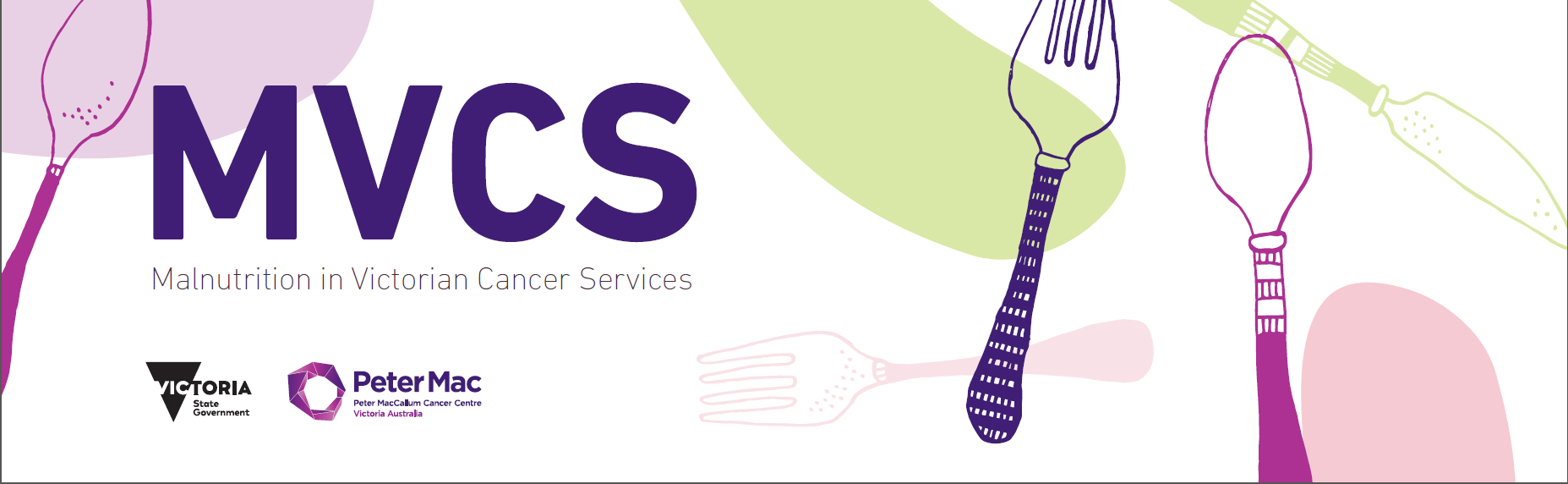 After discussion with the Peter Mac project team and project steering committee it was decided that the branding should focus more on collaboration and connection, rather than food or eating. The concept put forward to the designer was ‘coming to the table’, as the table it a place to both eat and collaborate.The name of the program of work has also been revised to the Victorian Cancer Malnutrition Collaborative (VCMC), given the program is now focusing of the management of cancer malnutrition across the continuum of care.The final choice of a ‘look and feel’ was by consensus of the Peter Mac project team, project steering committee and the department.Final VCMC branding concept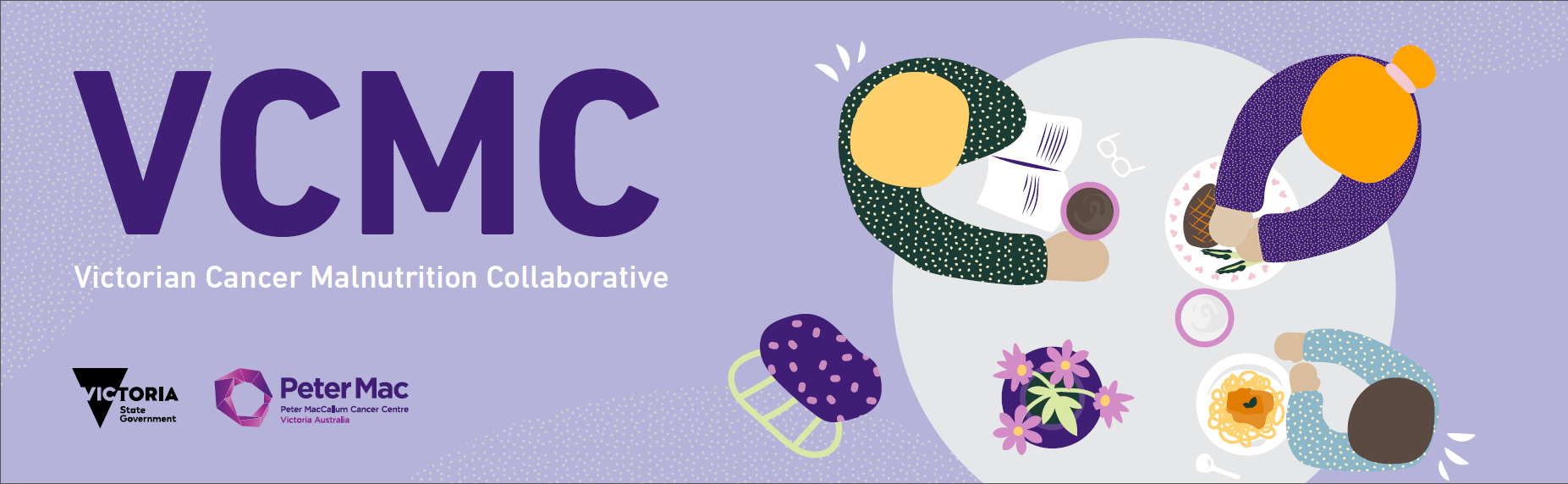 Development of a cancer malnutrition resource package for clinicians working in primary and community care The survey of acute oncology dietitians identified that the transfer of care of malnourished patients to the primary care and community sectors after completing treatment is poor. To assist with continuity of care, a directory of Victorian community dietetic services has been developed to support acute oncology dietitians with discharge planning (detailed in Table 3).Table 3: New dietitian resourceExisting MVCS resources were planned for modification to meet the needs of clinicians working with cancer patients in the primary care and community sectors within the project timeframe; however, more appropriate processes/projects in which to complete this work have been identified. A detailed plan, outlining suggested modifications and how/when this work will be completed is outlined in Table 4.Table 4: Existing education resourcesThis project has identified a number of new resources that would help identify and manage cancer malnutrition across the continuum of care. A detailed plan for their development is outlined in Table 5.Table 5: Proposed new health professional education resourcesImplementation plan for disseminating the cancer malnutrition resource package for primary and community careTable 6 outlines a plan for promoting and implementing the resource package completed as part of this project.Table 6: Plan to promote and implement the resource packagePlatform for resourcesUpdate the Cancer Strategy and Development ‘Cancer projects’ page (Department of Health and Human Services website) to include links to:Malnutrition in Cancer eLearning ProgramMalnutrition governance toolkitMVCS promotional videoCCV Understanding malnutrition and cancer fact sheet for patientsUpdate the Peter Mac MVCS program page to include links to:Malnutrition in Cancer eLearning ProgramMalnutrition governance toolkitMVCS promotional videoCCV Understanding malnutrition and cancer fact sheet for patientsCCV Understanding malnutrition and cancer fact sheet for cliniciansCCV Oncology resource guide for dietitianselectronic version of the MST (both English and culturally adapted versions)Request links to the following resources be added to the Health Pathways Melbourne cancer resources page:Malnutrition in Cancer eLearning ProgramCCV Understanding malnutrition and cancer fact sheet for patientsCCV Understanding malnutrition and cancer fact sheet for clinicianselectronic version of the MST (both English and culturally adapted versions)Stage 3: Transform cancer malnutritionSummary of quality frameworks across the continuum of careIn Australia there are a number of quality frameworks that apply to different health sectors across the continuum of care. Figure 7 provides a summary of these frameworks and indicates the sectors for which they apply.Figure 7: Quality frameworks across the continuum of careSummary of quality frameworks and nutrition care standardsTable 7 summarises the nutrition standards included within relevant quality frameworks across the continuum of care.Table 7: Nutrition standards included within relevant quality frameworksSummary of Australian and international nutrition performance measures for health servicesWithin Victoria there are no centralised state-led performance measures for nutrition. Most health services will have local quality programs in place reporting on the nutrition care of their patients; however, these vary between health services.Examples of centralised state or national nutrition performance measures have been outlined in Tables 8 and 9.Table 8: Australian nutrition performance measures for health servicesTable 9: International nutrition performance measures for health servicesSuggested nutrition care standards for VictoriaBased on current practice in Victoria and investigation into existing standards in other jurisdictions (nationally and internationally) the following nutrition care standards have been proposed:Promote the value of statewide nutrition care standardsDuring the course of this project a number of key stakeholder groups have been engaged to promote the value of statewide nutrition care standards (outlined in Figure 8). A summary of actions undertaken to promote the value of statewide nutrition care standards can be found in Appendix 4.Figure 8: Key stakeholders relating to statewide nutrition care standardsKey outcomesA number of meetings have taken place to raise the profile of malnutrition as a quality and safety issue within SCV and the Victorian Agency for Health Information (VAHI). It has become apparent that before developing a statewide malnutrition clinical indicator, the data source for this indicator needs to be considered. In Victoria the only centralised statewide dataset that includes nutrition information is the Victorian Admitted Episode Dataset (VAED). The nutrition data available in the VAED includes:the number of patients coded as having malnutritionthe number of patients who received care by a dietitian.Unfortunately, there are known issues with the integrity of the malnutrition coding data in the VAED. Alongside the MVCS cancer malnutrition point prevalence study conducted in 2012, the percentage of patients coded in the VAED as having malnutrition was analysed for a matched cohort within the same financial year. While the prevalence of malnutrition for inpatients in the point prevalence study was 57 per cent, only 7 per cent of patients from the VAED matched cohort were coded as having malnutrition [49]. Multiple factors were identified as contributing to this including: malnutrition screening; referral to a dietitian; assessment by a dietitian and diagnosis of malnutrition; appropriate documentation of malnutrition; and coding for malnutrition. There is no recent data regarding the accuracy of VAED coding for malnutrition. A malnutrition performance indicator has been included within the Victorian cancer plan monitoring and evaluation framework. This is a significant step forward because the prevalence of cancer malnutrition (as captured by VAED malnutrition coding) will now be reported on for every Victorian cancer service within this framework. The indicator is as follows:Further discussions have occurred since the submission of the above indicator with the senior health information management advisor at VAHI, who has indicated the wording of this measure should be revised to ensure that only data for patients admitted to an inpatient ward (not chemotherapy day patients) is extracted from the VAED. The revised wording is outlined below and will be further discussed with the department’s Screening and Cancer Prevention Unit.There is broad agreement from the MVCS Community of Practice (CoP) and key stakeholders within the department that developing a nutrition care policy for Victoria could be beneficial and should be investigated further. This will be pursued further with SCV. 4.2 Wins and gainsEngagement by dietitians across all sectors was excellent and the response rate to the dietitian survey exceeded expectations. Using mail merge to send out personalised emails inviting dietitians to participate in the survey appears to be a highly effective mechanism for survey recruitment.Both dietitian and GP/GPN surveys were effective in highlighting gaps in practice – most notably, the transition of nutrition care between acute and community sectors is poor.Great stakeholder engagement, including engagement of steering committee members. A great achievement was the number of different avenues identified for including nutrition care standards within quality frameworks.Opportunities to promote awareness of malnutrition as a general health concern and improve clinical care by using cancer malnutrition as an example of a particularly high risk and vulnerable group. The findings of this project can be applied more broadly and are transferrable to other patient populations.4.3 Issues and challengesEngagement of GPs and GPNs proved to be difficult, resulting in a survey response rate below target. Even with the addition of an incentive for participants, advertising in e-newsletters of key stakeholder groups proved reasonably inefficient. Recruitment of participants attending education events was far more effective (which was identified in the planning stage); however, limited education events were delivered during the time the survey was open.The task of promoting the value of statewide malnutrition performance indicators has proved challenging, given the limited choices for a centralised statewide data source. The performance measure included within the Victorian cancer plan monitoring and evaluation framework, using data from the VAED, is a step in the right direction in holding Victorian cancer services accountable for identifying and managing malnourished patients. At this time, the preferred malnutrition performance indicators  cannot be implemented because no centralised data source exists containing this level of nutrition information. Further investigation is neededSection 5: Future directions5.1 SustainabilityResults from the dietitian and GP/GPN surveys have already been used to inform the next MVCS project ‘Co-design of a cancer nutrition care pathway’, and some details from the survey results will help to inform the direction of this new project.Relationships have been built with key stakeholders from organisations such as SCV and VAHI and progress made with submissions such as the Prolonged fasting clinical advisory (Appendix 6). The Peter Mac project team will continue to progress recommendations for the malnutrition performance measure within the Victorian cancer plan monitoring and evaluation framework. The August MVCS CoP will attempt to engage dietitians working with malnourished cancer patients across the continuum of care. The MVCS CoP will therefore provide an ongoing avenue to promote the MVCS resource package for clinicians working in primary and community care and further progress this program of work.Conference presentations and dissemination of findings will occur according to the dissemination plan. In addition, submitting a manuscript summarising the findings of this project to relevant journals is planned to ensure broad dissemination and sharing of results. 5.2 Next steps for project locallyThe project lead will submit an annual progress report to the Peter Mac Ethics Committee for the dietitian and GP/GPN survey component of the project.The project results will be presented at the August MVCS CoP meeting.An abstract will be submitted for the Clinical Oncological Society of Australia (COSA) 2018 Annual Scientific Meeting and the Dietitians Association of Australian (DAA) 2019 annual conference with a focus on managing cancer malnutrition in the primary care and community settings.Opportunities to present this project at other suitable conferences will be pursued as they are identified, such as the Australian Practice Nurse Association 2019 annual conference and the RACGP Conference for General Practice (GP19).The project manager is available to support the modification and branding of existing MVCS resources and implementation of the resource package.The Peter Mac project team will be available for ongoing work regarding promoting the value of appropriate malnutrition clinical indicators.Section 6: Overview of project impact 6.1 Impact of projectThis project has highlighted that:Clinicians working in the primary care and community sector would benefit from targeted education regarding cancer malnutrition.The transition of care of at risk and/or malnourished cancer patients post treatment from the acute sector to primary care and community sectors is poor and improvements are needed.Nutrition governance in the primary care and community sector is lacking and clinicians are unclear about current practice.6.2 Summary of key learningsManagement of cancer malnutrition in primary care and community settingsGPs and GPNs have limited knowledge of cancer malnutrition, and the majority (91 per cent) would like additional support, education or resources on cancer malnutrition.Eighty-eight per cent of GPs and GPNs believe they should have primary responsibility for screening patients for malnutrition, and almost all (94 per cent) would see benefit in having access to a validated malnutrition screening tool to help assess a patient’s nutrition risk.Nutrition risk screening is routinely completed on initial presentation in less than half (43 per cent) of services in the community sector. When nutrition risk screening is completed, the Malnutrition Screening Tool (MST) is the screening tool predominantly used. Seventy-eight per cent of GPs and GPNs and 63 per cent of dietitians working in primary care or community settings believe there are patients with cancer malnutrition going unrecognised in their service.Despite there being a range of cancer malnutrition education resources specifically for dietitians, these resources are poorly accessed by dietitians working in primary care and community settings, with a quarter of dietitians surveyed not aware of these resources. The majority (75 per cent) of respondents reported they would like additional support or resources on cancer malnutrition.Only a small number (9 per cent) of dietitians working in the primary care and community sectors reported using the Malnutrition governance toolkit. This is not surprising because the tool was developed for health service clinicians and has an acute health service focus.Nutrition governance in the primary care and community sectors is complicated. There are a number of quality frameworks for this sector; however, only those community health centres and community rehabilitation services integrated with a health service are required to meet nutrition care standards.Transition of care post treatmentThirty per cent of acute oncology dietitians rarely or never refer their patients to dietitians in the primary care or community sector. Approximately half of respondents reported providing follow-up care in outpatient clinics or over the phone. Reasons for not referring patients to dietitians in the primary care and community sectors include the complex care needs of patients, the time/resources required to make the referral, long wait lists and because they don’t know where to refer.Only 54 per cent of acute oncology dietitians were aware of cancer rehabilitation programs running in Victoria, and only 20 per cent of dietitians who were aware of these programs have made a referral.GPs are unlikely to receive nutrition information for malnourished cancer patients at the completion of treatment, with two-thirds of acute oncology dietitians reporting they never or rarely provide a discharge summary to GPs.Cancer malnutrition education resources for the primary care and community sectorsExisting MVCS education resources require modification and targeting for the primary care and community sectors.Transform cancer malnutritionThe nutrition information captured by the VAED is the only centralised statewide data source that can be used to develop statewide nutrition performance indicators.A malnutrition performance indicator has been included within the Victorian cancer plan monitoring and evaluation framework.Ongoing work is required to promote the value of statewide malnutrition performance indicators and the development of a nutrition care policy for Victoria.6.3 RecommendationsEfforts should be made to improve the identification of nutrition risk and management of malnutrition in general practice. This should include improving access to a validated malnutrition screening tool and implementing appropriate malnutrition risk screening at first presentation to general practice and on transition back into primary care after treatment. Malnutrition management could be improved by promoting the use of chronic disease management plans and incorporating team care arrangements with dietitians to better support the nutritional management of malnourished patients in primary care. Improvements must be made to improve the transition of nutrition care for patients with cancer malnutrition between sectors. Acute oncology dietitians should be encouraged to provide GPs with nutrition information on discharge and supported to refer appropriate patients into the primary care and community sectors upon completion of treatment. It is important to capture the voice of patients with cancer malnutrition and their carers to better define what consumers want regarding their nutrition care. The co-design of a cancer nutrition care pathway within the next MVCS project will help achieve this and should assist in giving clinicians the knowledge and confidence to know how (and in which setting) patients with cancer malnutrition should be managed.There is a need for targeted cancer malnutrition education resources for health professionals working in the primary care and community sector. This includes: specific general practice and community modules within the Malnutrition in Cancer eLearning Program; and development of an Understanding malnutrition and cancer for health professionals fact sheet (incorporating a malnutrition screening tool) that can be used for any clinician working with cancer patients, but will specifically fill a need for health professionals working in primary care.Further work should be undertaken to better understand the data gaps between the percentage of patients coded for malnutrition in the VAED and the actual prevalence of malnutrition. This could be investigated alongside the 2018 cancer malnutrition point prevalence study.Continue to explore possibilities for a statewide malnutrition clinical indicator and the development of a nutrition care policy for Victoria; and work with relevant bodies to ensure that nutrition care standards are included within quality frameworks relevant to the primary care and community sectors.Leverage what we now know and have learnt regarding cancer malnutrition to other high-risk groups and/or the general population.Appendix 1: Communication strategyAppendix 2: Complete results of general practitioner and general practice nurse survey Q1. Please indicate your profession (n = 32)Q2. Which Primary Health Network (PHN) does your service/practice belong to? (n = 32)Q3. How would you rate your knowledge of cancer malnutrition? (n = 32)Comments:Had previously worked in oncology and this is something that is sometimes screened for but we have no toolsPast experience in oncology and palliative careRelated to cancer itself (neuroendocrine effect), swallowing difficulties, ctx/rtx relatedQ4. When seeing patients with cancer, how often would you? (n = 32)Q5. Do you believe that there are patients with cancer malnutrition going unrecognised in your service/practice? (n = 32)Comments: UnsureWe would always pick this up as we monitor our patients very closelyPatient can be missed as they move between providersThey have other concerns to see the GP forRecent lady with mouth ulcers – has been eating only ice-cream for ages before thisYes, there would be some patients that are missed (3)Can be missed due to time constraints or, if recognised, have limited access to servicesMost definitely given it is increasingly being noted as a measure of poorer prognosisQ6. Who do you consider has primary responsibility for screening patients for cancer malnutrition? (n = 32)Comments:Anyone in health care involved with patient careChronic disease management nurseI think all have an equal roleTime constraints may impede attention to detail in this area as they are already complicated and time-consuming patientsChemo units Oncologists/acute team are managing patients – aren’t always referred back Oncology nursesWe would if we were actually seen as part of the cancer care teamNow that the issue has been brought to my attention, I feel that GPs (and their clinic nurses) are best place to screen these patientsGP is still the ‘medical home’, which implies taking a universal holistic approach to assessing and caring for the patientQ7. Would you see benefit in having access to a malnutrition screening tool that could be used for all patients, as well as cancer patients? (n = 32)Comments:We do use an informal screener at the moment, but any new tools would be beneficialTools take time though  and there is never much of thatScreening tools can be very useful. I would firstly like to see what form a malnutrition screening tool would take before making a judgement. For example, there would need to be a benefit for the patient to perform this screening as well as a benefit to the health professional by way of gaining valid information for management optionsProblem is time to do it, and there may not be payment for PN to do assessment unless it can be done as 10997Because we don’t see the patients during treatmentCan be easily administeredPossiblyQ8. As cancer can be a chronic disease, how often would you complete a chronic disease management plan for patients with cancer? (n = 32)If you answered never/rarely, why is this the case?We don’t actually see the cancer patient very often, usually oncologist and surgeonNot enough. GPs are not referring many cancer patient to me3–6 monthlyYes if it becomes chronic and they return to our careThey are busy enough attending hospital appointments, chemotherapy, etc.Q9. How often do your chronic disease management plans for patients with cancer include a Team Care Arrangement with a dietitian? (n = 32)Comments: Usually already being managed by hospital dietitianPatients only have five visits per year so we have to prioritiseJust about alwaysQ10. Are there barriers to referring your patients to a dietitian? (n = 32)Q11. Please indicate if you have used any of the following cancer malnutrition resources (please select all that apply) (n = 32)Q12. Would you like additional support, education or resources on cancer malnutrition (n = 32)Q13. In what format would you like support, education or resources? (n = 32)Comments: A resource that can easily be kept up to dateFace-to-face meeting with dietitiansUpdated website with useful patient resources as part of a bigger cancer survivorship program would be idealI think a training course would be valuable to then be able to fully utilise the recommended resourcesQ14. Bearing in mind the purpose of this survey (to develop cancer malnutrition resources for clinicians working in the primary care and community sector), do you have any comments or suggestions to help us achieve our goals?Appendix 3: Complete results of the dietitian surveyResponse statisticsSector of workYears practising as a dietitianARIA+ IndexArea of workPrimary care and community dietitians working in one or more sectorQ6. Does your service comply with performance standards for accreditation?Comments:DAA accreditation (2)NSQHS (ACSQHC) (8)EQuIP (ACHS) (5)Home Care Common Standards (HACC) (6)Quality Improvement Council Health and Community Service Standards (QIP) (4)Aged Care Standards (AACQA) (1)RACGP Standards (AGPAL) (1)Q7. Do these nutrition standards specify key performance indicators for: (n = 82)Comments:No nutrition-specific KPIsNo KPIs at service Q8. Does your service routinely screen every new patient for nutrition risk?Comments:In the process of implementing (3)Compliance is poor (7)Part of common risk assessment (1)Trakcare (1)SCTT tool (1)Q9. Does your service use a malnutrition screening tool?Comments:In the process of implementing (2)Compliance is poor (1)MST acute, SCTT primary careSome disciplines are mandated to complete, not allQ10. Which malnutrition screening tool do you use?Comments:SCTT (1)Modified MST (1)Q11. If no specific screening tool is used, which questions/flags are used to indicate nutrition risk? (n = 12)Comments:Taste or bowl changes/gut issues (1)Problems with teeth or swallow (1)Sporadic or disordered intake/poor mental health (1)Q12. How often would you? (n = 89)Comments:Never or rarely review – height doesn’t change in adults/ (30)Only measure for paediatric patients Weight – not always relevant (weight management for eating disorders) (11)Q13. Do you utilise any of the following to diagnose a patient with malnutrition?Comments:Overarching theme – a variety of tools are used in addition to professional judgment Growth charts (paediatrics) (1)No benefit within the community due to lack of funding compared to acute (1)Q14. Do you believe there are patents with malnutrition going unrecognised in your service? Comments:Don’t manage cancer patients (5)Pt’s been seen in other services (3)Referred to dietitian weight loss or malnutrition (4)Q15. Have you used any of the following resources? (n = 89)Comments:Mainstream resources do not cater for/meet needs for culturally diverse (1)Internal education material provided (2)Q16. Would you like additional support, education or resources? (n = 89)Comments:Pathways for referrals (1)Additional training (webinars, resources for patients and dietitians)Support and education resources to focus on primary health care team to address patients going unrecognised (2)Resources directed for patients (2)Q17. What format would you like this support, education or resources? (n = 65)Comments:All of the above Be good to have a format where discussion and questions could take place such as a training course with the back-up of webinars/hard-copy resourcesFor non-nutrition health professionals in primary health care (GPs, practice nurses, other allied health) to help with identifying cancer malnutrition earlyAcute dietitiansQ18. How often do you refer patients to dietitians in primary or community care? (n = 98)Q19. In which settings do the dietitians you refer to work? (n = 31)Comments: Oncology day clinics (2)Internal outpatient clinics (2)Rural health service (2)Subacute (1)Q20. Reasons why you don’t refer?Comments:Pts do not require ongoing follow up / not appropriate (9)Pts are followed up in subsequent treatments sessions (4)Pt refuses or requests services in all one location on one day (i.e. at acute service) (5)Community Dietitian seen as not having specialist knowledge (2)Q21. How often do you provide a discharge summary to the patients GP?Comments:Pts stable/don’t require follow-up (5)Lack of time/ resources (17)Do GPs read/want? (3)Only sent if ongoing GP mx required (2)Not standard practice (11)Expect pt to inform GP of acute mx (1)Admission summary provided by treating medical team (5)Oncologist if the main point of care (2)I provide a dc summary to DT (3)Only if patient has a feeding tube in situ (2)Q22. Awareness of cancer rehab programs running in Victoria?Q23. Referral cancer rehab programs?If yes, which ones?EXMEDPeter Mac AYA serviceKew CRCWantirna CRCQ24. Would you like more information about cancer rehabilitation programs in Victoria? (n = 95)Comments:Up-to-date information about CRC: location/cost/duration/eligibility/waitlistHow to refer Appendix 4: Actions to promote the value of statewide nutrition performance measuresAppendix 5: Discharge planning infographic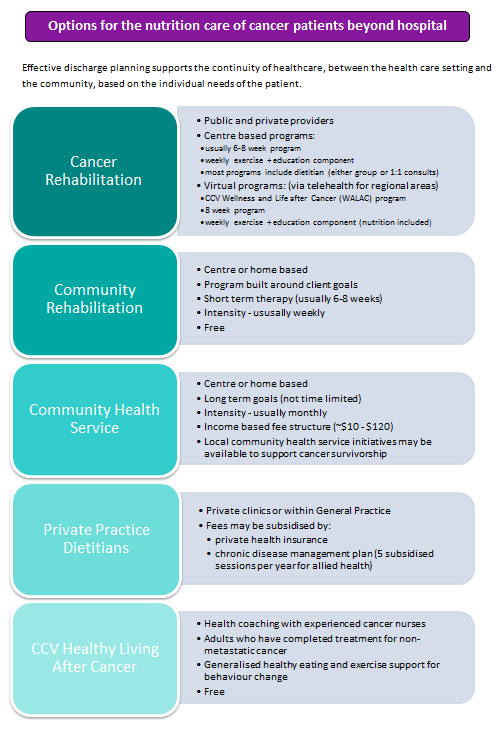 Appendix 6: Prolonged fasting clinical advisory (Safer Care Victoria)Prolonged fasting – malnutrition risks and best practiceWhat is prolonged fasting?Patients requiring multiple and repeated anaesthesia or those repeatedly fasted for surgery (or other procedures including medical imaging) who are exposed to excessive cumulative hours of fasting. Data from Victorian hospitals indicates an average fasting time of 16 hours and a maximum fasting time 68 hours. Peak bodies1–5 have clear evidence-based recommendations for preoperative fasting to be less than six hours. What are the risks of prolonged fasting?Hospital-acquired malnutrition is a serious avoidable complication. It is well documented that prolonged and unnecessary perioperative fasting contributes to hospital-acquired malnutrition, delaying recovery and negatively impacting on patient experience.6Prolonged fasting has been shown to:increase insulin resistance, inflammation, catabolism and loss of lean muscle mass10increase the risks of dehydration, hypoglycaemia and electrolyte imbalance4increase hunger, thirst, dry mouth, fatigue and headache11increase the risk of early postoperative complications including vomiting and pain10,11 reduce appetite and increase the fear of eating, further exacerbating reduction in food intake.12What does the evidence say?Fasting decreases the risk of regurgitation and aspiration during anaesthesia. However, with the exception of high-risk groups, there is no evidence that the period of abstinence from food and fluid needs to be more than six hours (refer to Box A1 for recommendations).1 The common practice of ‘fasting from midnight’ is unnecessary for most patients and may increase rates of malnutrition and metabolic disturbances.Box A1: Australia and New Zealand College of Anaesthetists (ANZCA) recommendations for fasting prior to anaesthesia Enhanced recovery after surgery (ERAS) guidelines provide clear recommendations for best practice, with evidence primarily in the colorectal surgical cohort. These guidelines include limiting the fasting period, the use of specifically modified carbohydrate drinks to attenuate the metabolic response and early reintroduction of normal diet postoperatively.13 Figure A1 summarises the benefits and challenges of implementing these perioperative nutrition interventions.Figure A1: Facts and data for perioperative nutrition screening and therapy3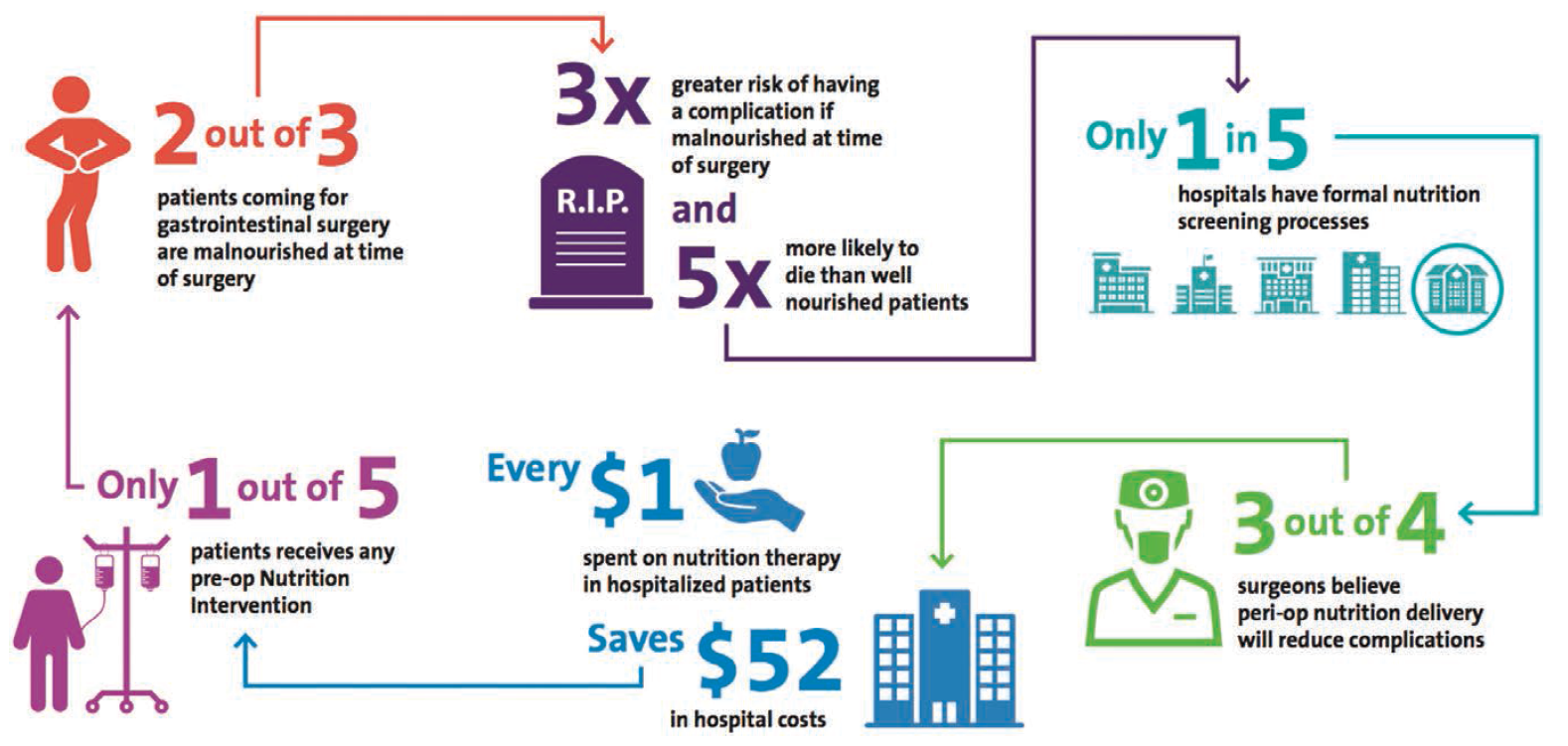 What are Victorian health services doing?Fasting practices vary significantly between and within health services, with the majority based on historical practice due to the slow implementation of evidence into clinical practice and a ‘fast in case’ culture. However, some health services have adopted a more evidence-based approach. Fasting prior to anaesthesiaPostoperative fastingRepeated and cumulative fasting* Estimate based on authorship group feedbackWhat should we be doing?Hospitals should have evidence-based multidisciplinary fasting policies or guidelines and regularly audit complianceDevelop structured governance systems to track and monitor performance including key performance indicators measuring fasting periods and cumulative fasting (for example, the percentage of patients fasting for > 6 hours, percentage of patients nil oral for > 3 days)Escalation pathways for: patients fasted for > 6 hours; inadequate diet code (nil by mouth, clear fluids, free fluids) ≥ 3 days; cumulative fastingFlexible food service systems to support ‘on-demand’ meal provision14Alternative nutrition support should be considered if reintroduction of nutrition postoperatively is likely to be delayed (> 2–3 days)References for Appendix 6Australian and New Zealand College of Anaesthetists (ANZCA). Guidelines on pre-anaesthesia consultation and patient preparation 2016. Accessed at <https://www.anzca.edu.au/getattachment/resources/professional-documents/ps07_guidelines_pre-anaesthesia_consultation_patient_preparation.pdf>.Weimann A. ESPEN guideline: Clinical nutrition in surgery. Clin Nutr 2017; 36, pp. 623-50.Wischmeyer PE, Carli F, Evans DC, Guilbert S, Kozar R, Pryor A, et al. American Society for Enhanced Recovery and Perioperative Quality Initiative joint consensus statement on nutrition screening and therapy within a surgical enhanced recovery pathway. Anesth Analg 2018; 126(6), pp. 1883-95.Brady MC, Kinn S, Stuart P, Ness V. Preoperative fasting for adults to prevent perioperative complications. Cochrane Database of Systematic Reviews 2003, Issue 4. Art. No.: CD004423. NSW Agency for Clinical Innovation. Key principles for preoperative fasting May 2016. Accessed at: <https://www.aci.health.nsw.gov.au/__data/assets/pdf_file/0006/299301/ACI_Key_Principles_Preoperative_fasting_in_NSW_public_hospitals.pdf>.Chon T, Ma A, Mun-price C. Perioperative fasting and the patient experience. Cureus 2017; 9(5), e1272. Agarwal E, Ferguson M, Banks M, Batterham M, Bauer J, Capra S, Isenring E. Malnutrition and poor food intake are associated with prolonged hospital stay, frequent readmissions, and greater in-hospital mortality: Results from the Nutrition Care Day Survey 2010. Clin Nutr 2013; 32(5), pp. 737-45. Agarwal E, Ferguson M, Banks M, Bauer J, Capra S, Isenring E. Nutritional status and dietary intake of acute care patients: Results from the Nutrition Care Day Survey 2010. Clin Nutr 2012; 31(1), pp. 41-7. Correia M, Waitzberg D.The impact of malnutrition on morbidity, mortality, length of hospital stay and costs evaluated through a multivariate model analysis. Clin Nutr 2003; 22(3), pp. 235-9.Pimenta GP, de Aguilar-Nascimento. Prolonged preoperative fasting in elective surgical patients: Why should we reduce it? Nutr Clin Pract 2014; 29, pp. 22-8.Cakar E, Yilmaz E, Cakar E, Baydur H. The Effect of Preoperative Oral Carbohydrate Solution Intake on Patient Comfort: a randomized controlled study. JoPAN 2017; 32(6), pp. 589-99.Carey SK, Conchin S, Bloomfield-Stone S. A qualitative study onto the impact of fasting within a large tertiary hospital in Australia – the patients perspective. J Clin Nursing 2015; 24: 1946-54.Sánchez-Jiménez R, Blanco Álvarez A, Trebol López J, Sánchez Jiménez A, Gutiérrez Conde F, Sáez J. ERAS (Enhanced Recovery after Surgery) in colorectal surgery. Intech; 2014 (19). McCray S, Maunder K, Krikowa R, MacKenzie-Shalders K. Room service improves nutritional intake and increases patient satisfaction while decreasing food waste and cost. J Acad Nutr Diet 2018; 118(2), pp. 284-93. Appendix 7: Response to VAHI’s safety and quality measures and reporting consultation guide Question 7: Do you have any comments or views on: Whether aged care measures for public sector residential aged care should be reported by VAHI?Our aged care residents are a particularly vulnerable, complex and high-risk group regarding malnutrition, and studies have found approximately 49 per cent are malnourished (1). VAHI does not currently report on ‘unplanned weight loss’, which was a recommended safety and quality measure from the Targeting zero report and in addition more generally, malnutrition risk or prevalence (pre-existing or acquired in care) is not reported by VAHI for those in aged care or the general hospital population. Significant clinical variation regarding identification and management of malnutrition exists across different health settings. By instating malnutrition risk or prevalence (pre-existing or acquired in care) as a reportable quality and safety measure, it would help drive both local and system improvements in malnutrition risk screening, appropriate nutrition care planning and interventions, and enable improved outcomes for patients and health facilities. 1. Gaskill D, Black L, Isenring E, Hassall S, Sanders F, Bauer J 2008, ‘Malnutrition prevalence and nutrition issues in residential aged care facilities’, Australian Journal on Ageing 27(4):189–194. Question 8: Do you have any comments or views on: Whether all hospital-acquired complications should be reported by VAHI?Malnutrition was a listed hospital acquired complication within the Targeting zero report that is currently not reported by VAHI. Malnutrition in hospitals is a significant quality and risk issue, with about 32 per cent of patients malnourished and at least 41 per cent at risk of malnutrition, with a higher prevalence seen in particularly vulnerable groups on oncology wards (48 per cent malnourished), gastroenterology wards (44 per cent malnourished) and medical wards (35 per cent malnourished) (2). Poor clinical and health service outcomes occur for patients with malnutrition (2). Having malnutrition risk and/or prevalence reported by VAHI would help drive both local and system improvement regarding appropriate risk screening, nutrition care planning and interventions and be well aligned with the addition of malnutrition within the new comprehensive care standard within the NSQHS Standards (second edition). 2. Agarwal E, Ferguson M, Banks M, Bauer J, Capra S, Isenring E 2011, ‘Nutritional status and dietary intake of acute care patients: results from the Nutrition Care Day Survey 2010’, Clinical Nutrition 31:41–47.Question 10: Do you have any comments or views on: Measures currently captured by other jurisdictions? Malnutrition should be recognised as an important selected area of patient safety, alongside like quality and risk issues such as pressure injuries and falls.The Dutch Ministry of Health has established 17 performance indicators for hospitals. Screening and treatment of malnutrition in hospitals have been included in this set of indicators since 2007 (3).3. Dutch Health Care Inspectorate performance measures <https://www.fightmalnutrition.eu/toolkits/performance-indicator-malnutrition-hospital>Question 11: Do you have any comments or views on: Which (if any) of these measures should be reported by VAHI?Malnutrition is an important area of patient safety (with synergies to pressure injuries and falls) and is under recognised and under-reported and therefore should be reported by VAHI. Currently the only centralised statewide dataset for health services relating to nutrition or malnutrition is in the VAED (malnutrition coding and whether a patient sees a dietitian or not). The coding of malnutrition in the VAED is likely under-reporting the true clinical prevalence of malnutrition. This is because health services are not required to report (and therefore don't have any impetus to) on nutrition risk screening, nutrition referral/intervention and documentation processes or commonly see malnutrition risk screening and/or malnutrition prevalence as a key quality and risk issue that would lead to a VAED malnutrition coding dataset with high integrity. If malnutrition was reported by VAHI it could help to identify and monitor this area where unwanted variation exists and help to drive both local and system improvements and improve the data integrity of the VAED malnutrition coding dataset. In the absence of malnutrition being recognised as a key quality and safely measure, variation in clinical practice (governance, prevalence, practices) and poor outcomes will continue.Question 12: Do you have any comments or views on: The measures that should be reported to support the priorities of SCV and the SCV clinical networks?As mentioned, malnutrition is an important and under-reported patient safety issue within health services and generally across the entire health sector. The reporting of malnutrition by VAHI would help support the SCV priorities aligned with common patient complaints about nutrition in hospitals – that is, hospital food and prolonged fasting times (SCV Clinical Advisory regarding this in response to patient feedback is underway).AbbreviationsACHS		Australian Council on Healthcare StandardsACSC		Australian Cancer Survivorship Centre – A Richard Pratt legacyACSQHC 	Australian Commission for Safety and Quality in HealthcareAPNA 		Australian Practice Nurse AssociationBMI		body mass indexCCV		Cancer Council VictoriaCoP		Community of PracticeCOSA		Clinical Oncological Society of AustraliaDAA		Dietitians Association of AustraliaGP		general practitionerGPN		general practice nurseHACC		Home and Community CareNSQHS		National Safety and Quality Heath Service StandardsMVCS		Malnutrition in Victorian Cancer ServicesMNA		Mini Nutrition AssessmentMST		Malnutrition Screening ToolMUST		Malnutrition Universal Screening ToolMVCS		Malnutrition in Victorian Cancer ServicesPHN		Primary Health NetworkQIP		Quality Improvement ProgramRACGP		Royal Australian College of General PractitionersSCREEN II	Seniors in the Community: Risk Evaluation for Eating and Nutrition IISCTT		Service Coordination Tool TemplateSCV		Safer Care VictoriaSNAQ		Short Nutritional Assessment QuestionnaireVAED		Victorian Admitted Episode DatasetVAHI		Victorian Agency for Health InformationReferences1.	Marshall, K., et al., Prevalence of malnutrition and impact on clinical outcomes in cancer services: A comparison of two time points. Clinical Nutrition, 2018: p. 1-8.2.	Steer, B., Malnutrition in Victorian Cancer Services – Cancer Malnutrition Point Prevalence Study 2018 Summary Report, Department of Health, State Government of Victoria. 2018: Melbourne.3.	Pressoir, M., et al., Prevalence, risk factors and clinical implications of malnutrition in French Comprehensive Cancer Centres. British Journal of Cancer, 2010. 102(6): p. 966-71.4.	Freijer, K., et al., The economic costs of disease related malnutrition. Clinical Nutrition, 2013. 32(1): p. 136-41.5.	Arends, J., et al., ESPEN expert group recommendations for action against cancer-related malnutrition. Clinical Nutrition, 2017. 36(5): p. 1187-1196.6.	Isenring, E., et al., Updated evidence-based practice guidelines for the nutritional management of patients receiving radiation therapy and/or chemotherapy. Nutrition and Dietetics, 2013. 70(4): p. 312-324.7.	Guest, J., et al., Health economic impact of managing patients following a community-based diagnosis of malnutrition in the UK. Clinical Nutrition, 2011. 30(4): p. 422-9.8.	Winter, J., et al., Nutrition Screening of Older People in a Community General Practice, Using the MNA-SF. The Journal of Nutrition, Health & Aging, 2013. 17(4): p. 322-5.9.	Dietitians Association of Australia, Evidence based practice guidelines for the nutritional management of malnutrition in adult patients across the continuum of care. Nutrition & Dietetics, 2009. 66(s3): p. S1-S34.10.	Leggo, M., et al., A quality improvement nutrition screening and intervention program available to Home and Community Care eligible clients. Nutrition & Dietetics, 2008. 65(2): p. 162-167.11.	Visvanathan, R., et al., The Nutritional Status of 250 Older Australian Recipients of Domiciliary Care Services and Its Association with Outcomes at 12 Months. Journal of the American Geriatrics Society, 2003. 51(7): p. 1007-1011.12.	Rist, G., G. Miles, and L. Karimi, The presence of malnutrition in community living older adults receiving home nursing services. Nurition and Dietetics, 2012. 69(1): p. 46-50.13.	Cederholm, T., et al., ESPEN guidelines on definitions and terminology of clinical nutrition. Clinical Nutrition, 2017. 36(1): p. 49-64.14.	Australian Consortium for Classification Development, The international statistical classification of diseases and related health problems, 10th revision, Australian modification (ICD-10-AM/ACHI/ACS). 2017, Independent Hospital Pricing Authority: Darlinghurst, NSW.15.	Elia, M. and C. Russell, Combating malnutrition: recommendations for action. Nutrition Advisory Group on Malnutrition 2009, BAPEN.16.	McGurk, P., et al., The burden of malnutrition in general practice. Gut, 2012. 61(Suppl 2): p. A18-A18.17.	Phillips, M., et al., Nutritional screening in community-dwelling older adults: a systematic literature review. Asia Pac J Clin Nutr, 2010. 19(3): p. 440-9.18.	Leipold, C., et al., Validation of the Malnutrition Screening Tool for use in a community rehabilitation program: MST validity in CRP. Nutrition & Dietetics, 2017. 75: p. 1-619.	Department of Human Services Home and Community Care Program, Identifying and planning assistance for home-based adults who are nutritionally at risk – a training manual. 2001: Victoria.20.	Ferguson, M., et al., Development of a valid and reliable malnutrition screening tool for adult acute hospital patients. Nutrition, 1999. 15: p. 458-64.21.	Craven, D., et al., Malnutrition screening of older adults in the community setting: Practices reported by Australian dietitians. Nutrition & Dietetics, 2016. 73(4): p. 383-388.22.	Hamirudin, A.H., et al., 'We are all time poor' - Is routine nutrition screening of older patients feasible? Australian Family Physician, 2013. 42(5): p. 321-6.23.	Flanagan, D., et al., Managing undernutrition in the elderly: Prevention is better than cure. Australian Family Physician, 2012. 41(9): p. 695-9.24.	Nicholas, L., Pond, C. and Roberts, D., Dietitian–general practitioner interface: a pilot study on what influences the provision of effective nutrition management. The American Journal of Clinical Nutrition, 2003. 77(4): p. 1039S-1042S.25.	Crowley, J., et al., Australian general practitioners' views regarding providing nutrition care: results of a national survey. Public Health, 2016. 140: p. 7-13.26.	Cass, S., Ball, L. and Leveritt, M., Australian practice nurses’ perceptions of their role and competency to provide nutrition care to patients living with chronic disease. Australian Journal of Primary Health, 2014. 20(2): p. 203-8.27.	British Association of Parenteral and Enteral Nutrition, A guide to managing adult malnutrition in the community. In: Including a pathway for the appropriate use of oral nutritional supplements, BAPEN, 2018.28.	Mensink, P., et al., National Primary Care Collaboration Agreement on Malnutrition. 2010. 53: p. 7-10.29.	Jiwa, M., A. McManus, and A. Dadich, Continuity of cancer care: where do primary care practitioners fit in? Cancer Forum, 2013. 37(1): p. 31-34.30.	Shalom, M., et al., Do survivorship care plans make a difference? A primary care provider persepective. J Oncology Practice, 2012. 7(5): p. 314-318.31.	Baravelli, C., et al., The views of bowel cancer survivors and health care professionals regarding survivorship care plans and post treatment follow up. J Cancer Survivorship, 2009. 3(2): p. 99-108.32.	Adams, E., et al., A qualitative study exploring the experience of the partners of cancer survivors and their views on the role of primary care. Support Care Cancer, 2012. 20(11): p. 2785-94.33.	Wake, M., et al., Shared care obesity management in 3-10 year old children: 12 month outcomes of HopSCOTCH randomised trial. British Medical Journal, 2013. 346(f3092): p. 1-12.34.	Stellefson, M., Dipnarine, K. and Stopka, C., The chronic care model and diabetes management in US primary care settings: a systematic review. Preventing Chronic Disease, 2013: E2635.	Paquette-Warren, J., et al., What do practitioners think? A qualitative study of a shared care mental health and nutrition primary care program. International Journal of Integrated Care, 2006. 6(9): p. 1-9.36.	Australian Commission on Safety and Quality in Health Care, National Safety and Quality Health Service Standards, 2nd Ed. 2017, ACSQHC: Sydney.37.	The Australian Council on Healthcare Standards. EQuIP National. June 2018; Available from <https://www.achs.org.au/programs-services/equipnational/>.38.	Quality Innovation Performance. QIC Health and Community Services Standards, 7th edition. June 2018; Available from <http://www.qip.com.au/standards/quality-improvement-council-qic-health-and-community-services-standards/>.39.	Australian Aged Care Quality Agency, Home Care Common Standards version 14. 2014 June 2018]; Available from <https://www.aacqa.gov.au/providers/home-care/processes-and-resources/resources-specifically-for-home-care/fact-sheets/homecarecommonstandardsv14_0.pdf>.40.	Australian Aged Care Quality Agency, Residential Aged Care Accreditation Standards. 2014 June 2018; Available from <https://www.aacqa.gov.au/providers/residential-aged-care/resources/brocah0011accreditationstandardsfactsheetenglishv14.1.pdf>.41.	Australian Aged Care Quality Agency, Aged Care Quality Standards, June 2018. 2018; Available from <https://agedcare.health.gov.au/quality/single-set-of-aged-care-quality-standards>.42.	Australian Government, D.o.H., National Aged Care Quality Indicator Program. 2016.43.	The Royal Australian College of General Practitioners, Standards for general practices, 5th Edition. 2017, RACGP: East Melbourne, Victoria.44.	I Agency for Clinical Innovation. NSW nutrition care policy. 2017 April 2018; Available from <http://www1.health.nsw.gov.au/pds/ActivePDSDocuments/PD2017_041.pdf>.45.	British Association of Parenteral and Enteral Nutrition. BAPEN nutrition care tool. 2015; Available from <https://www.bapen.org.uk/resources-and-education/tools/bapen-nutritional-care-tool>.46.	Academy of Nutrition and Dietetics. Malnutrition measures specification manual, v 1.2. 2017 April 2018; Available from <https://www.eatrightpro.org/practice/quality-management/quality-improvement/malnutrition-quality-improvement-initiative>.47.	Dutch Malnutrition Steering Group. Performance indicators 2007; Available from <http://www.fightmalnutrition.eu/toolkits/performance-indicator-malnutrition-hospital>.48.	Canadian Malnutrition Task Force. Integrated nutrition pathway for acute care. 2017; Available from <http://nutritioncareincanada.ca/tools/algorithm-and-guidance-document>.49.	Marshall, K. and J. Loeliger, Investigating practices relating to malnutrition in Victorian cancer services – full technical report, Department of Health, State Government of Victoria. 2012: Melbourne.Cancer malnutrition: feeding everyone from hospital to homeFinal project reportCancer malnutrition: feeding everyone from hospital to homeFinal project reportTo receive this publication in an accessible format phone 03 9096 2136, using the National Relay Service 13 36 77 if required, or email cancerplanning@dhhs.vic.gov.au.Authorised and published by the Victorian Government, 1 Treasury Place, Melbourne.© State of Victoria, Department of Health and Human Services, March 2019. ISBN 978-1-76069-790-7 (pdf/online/MS word) Available at https://www2.health.vic.gov.au/about/health-strategies/cancer-care/cancer-projects/investigating-practices-relating-to-malnutrition-in-victorian-cancer-servicesProject manager:Jane Stewart <jane.stewart@petermac.org>, Senior Dietitian, Peter Mac Program oversight:Jenelle Loeliger <jenelle.loeliger@petermac.org>, Head of Nutrition and Speech Pathology, Peter MacProject team:Belinda Steer, Head of Nutrition and Speech Pathology, Peter MacLauren Atkins, Senior Dietitian, Peter MacMaggie Bradley, Project Administration, Peter Mac Project steering committee:	Marita Reed, Program Manager, Quality and Cancer Outcomes Department of Health and Human ServicesNicole Kiss, Deakin University and COSA Nutrition GroupAmber Kelaart, Development Lead, Education and Training Programs, Cancer Council VictoriaKathy Quade, Program Manager, Western and Central Integrated Cancer ServiceAmanda Piper, Manager, Australian Cancer Survivorship CentreNatalie Simmance, Chief Dietitian, St Vincent’s HospitalErin Brennan, Director of Dietetics, Eastern HealthKaren Edis, Dietetics Manager, Peninsula HealthAlexis Butler, GP Liaison, Peter MacJudy Evans, Practice Nurse and Project Manager, Peter MacRebecca McIntosh, Community Dietitian, Carrington HealthAlan Fitzpatrick, Consumer Representative, Peter MacDisease-related malnutrition has been defined as a condition that results from the activation of systemic inflammation by the underlying disease. The inflammatory response causes anorexia and tissue breakdown that can, in turn, result in significant loss of body weight, loss of skeletal muscle mass and declining physical function [13]. Patients may suffer from malnutrition irrespective of initial body weight.Malnutrition has been classified as [14]:Body mass index < 18.5kg/m2 or unintentional loss of weight ≥ 5 per cent with evidence of suboptimal intake resulting in subcutaneous fat and/or muscle wasting.Objective StrategiesForm a partnership between acute and primary/community care sectors to:(a) ascertain current knowledge, nutrition practice and nutrition governance in the primary and community care sectors regarding cancer malnutrition(b) understand education needs regarding cancer malnutrition and identify existing resources that may be beneficial in the primary care and community settingsEnvironmental scanEngage with key stakeholders within the primary care/community sector (Australian Cancer Survivorship Centre, Cancer Council Victoria (CCV), Victorian Comprehensive Cancer Centre, Primary Health Networks (PHN), Victorian PHN Alliance and Integrated Cancer Services) to form a statewide partnership in relation to cancer malnutritionConduct literature reviewMalnutrition screening / management of malnutrition in primary and community careNutrition models of shared care Survey of GPs and general practice nurses (GPNs)Develop a short questionnaire to ascertain current knowledge, nutrition practice, nutrition governance and education needs of GPs and GPNsDistribute the questionnaire to Victorian GPs and GPNs using one or more of the following mechanisms: at GP/GPN forums, online or via e-newslettersSurvey of dietitiansDevelop an online questionnaire to ascertain clinical governance practices, referral practices and benefits/barriers to shared care nutrition modelsDistribute the online questionnaire to: private practice dietitians in Victoria; dietitians at Victorian community health/rehabilitation centres; and acute oncology dietitians working in Victorian cancer servicesObjective StrategiesModify existing cancer malnutrition resources developed by the MVCS program for the primary care and community sectors and promote them to clinicians working with oncology patientsModify existing MVCS resources to meet the needs (as identified in 1.3, 1.4) of clinicians working with cancer patients in the primary care and community sectorsBrand developmentBrand and package together the Malnutrition in Cancer eLearning Program, Understanding malnutrition and cancer fact sheet, the Malnutrition governance toolkit, cancer malnutrition point prevalence study and promotional videoIdentify an effective mechanism for promoting the resource package with clinicians working in primary and community care and develop an implementation planObjective StrategiesPromote the value of statewide cancer malnutrition and nutrition care standards to be mandatory and/or included within an appropriate quality framework for health services, primary care and community settingsConduct a review of grey and published literatureAustralian and international nutrition care standards and key performance indicators Identify key stakeholdersExplore existing quality frameworks including National Safety and Quality Health Service (NSQHS) Standards, Safer Care Victoria, Royal Australian College of General Practitioners (RACGP) Standards for general practice and Community Common Care StandardsExplore cancer-specific quality frameworks including the Victorian cancer plan monitoring and evaluation framework and the Supportive Care Screening Project (Department of Health and Human Services)Identify preferred nutrition care standards according to best practice (as outlined in 3.1)Work with key bodies (identified in 3.2) to develop an implementation plan for identifying and including preferred nutrition care standards (identified in 3.3) within appropriate quality standards/frameworksAreaStakeholderContactConsumerAlan FitzpatrickGP/GPN engagementCancer Council Victoria Amber Kelaart, Anna BoltongGP/GPN engagementLive LighterAlison McAleeseGP/GPN engagementPrimary Health Alliance / Primary Health Networks Sue MerrittGP/GPN engagementAustralian Cancer Survivorship Centre Amanda Piper, Ashlee BaileyGP/GPN engagementOnTrac Project ManagerJudy EvansGP/GPN engagementPeter Mac GP LiaisonAlexis ButlerGP/GPN engagementRoyal Australian College of General Practitioners Nicoll HeaslipGP/GPN engagementAustralian Practice Nurse Association Rosie OldhamGP/GPN engagementPrimary Care Collaborative Cancer Clinical TrialsSophie ChimaGP/GPN engagementVictorian Primary Care Practice-based Research NetworkRachel CanawayDietitian engagementMVCS CollaborativeMVCS Community of PracticeSurvey methodologyPeter Mac Allied Health ResearcherLara EdbrookeSurvey methodologyDepartment of Cancer Experience and ResearchJo Phipps-Nelson, Allison DrosdowskySurvey methodologyIntegrated Cancer ServicesKathy Quade (Western and Central Melbourne)GP education resourcesVictorian Comprehensive Cancer Centre Michelle Barrett, Kyleigh Smith GP education resourcesMalnutrition in Cancer eLearning Program leadLauren AtkinsCancer rehabilitationCancer Council VictoriaJane Auchettl, Amber KelaartCancer rehabilitationAustralian Cancer Survivorship CentreAmanda PiperBrandingPeter Mac Communications teamEmma MellonBrandingGreen ScribbleJeremy BeaumontQuality frameworksDirector of Quality at Peter MacKathryn Burton, Katie YeamanQuality frameworksSafer Care Victoria Glenda Gorrie, Angela ThielQuality frameworksVictorian Agency for Health Information Paula Wilton, Carla ReadQuality frameworksScreening and Preventive Health ProgramsSally DoncovioQuality frameworksSupportive Care in Cancer Refresh projectCarol JewellQuality frameworksDietitians Association of AustraliaAnnette ByronQuality frameworksNSW Nutrition Care PolicySuzanne KennewellLimitationExplanationGP and GPN surveySmall sample size of general practice nurses (n = 10). Did not meet target response rate of n ≥ 20.DeviationExplanationGP and GPN surveyGP/GPN recruitment was slow. An ethics amendment was submitted to include an incentive for completing the survey ($100 Coles Myer gift voucher) and the closing date was extended to allow recruitment at specific GP/GPN events. Modify existing MVCS resources for the primary care and community sectorsDue to the extension of the closing date for the GP/GPN survey, there was insufficient time to modify resources based on the results of the survey. An implementation plan for modifying resources has been prepared.QuestionAnswerDetailsScoreA. Have you lost weight recently without trying? If yes, how much weight?No0A. Have you lost weight recently without trying? If yes, how much weight?Yes1–5 kg1A. Have you lost weight recently without trying? If yes, how much weight?Yes6–10 kg2A. Have you lost weight recently without trying? If yes, how much weight?Yes11–15 kg3A. Have you lost weight recently without trying? If yes, how much weight?Yes> 15 kg4A. Have you lost weight recently without trying? If yes, how much weight?Unsure2B. Have you been eating poorly because of a decreased appetite?Yes1B. Have you been eating poorly because of a decreased appetite?No2Total score A + B =Seventy-eight per cent of GPs and GPNs believe there are patients with cancer malnutrition going unrecognised in their practice.Almost all (94 per cent) respondents would see benefit in having access to a malnutrition screening tool that could be used for all patients (not just cancer patients).Ninety-one per cent of GPs and GPNs would like additional support, education or resources on cancer malnutrition.Demographic characteristicTotalAcutePrimary care /communityWork across both sectorsArea of work1521018936 Demographic characteristicTotalAcutePrimary care /communityWork across both sectors Range0.3–421–390.3–420.3–42 Mean (SD)11 SD 8.810.5 SD 8.312.3 SD 9.811.3 SD 9.1 Median (interquartile range)999.98Demographic characteristicTotalAcutePrimary care /communityWork across both sectors Major city86 (52%)63 (60%)38 (37%)15 (35%) Inner regional56 (34%)29 (28%)46 (45%)18 (42%) Outer regional21 (13%)13 (12%)19 (18%)10 (23%) Remote2 (1%)–2 (3%)– Very remote––––The majority of dietitians working in primary care/community care are unclear about what nutrition governance processes their service should comply with.Sixty-three per cent of primary care / community dietitians believe there are patients with cancer malnutrition going unrecognised in their service.Seventy-five per cent of respondents reported they would like additional support or resources on cancer malnutrition.Reasons acute oncology dietitians do not refer to primary care / community dietitians include:patients are followed up in hospital outpatients patients receive phone reviews until stable complex care needs of patientstime/resources required to make referrallong wait lists for community dietitian.Ninety-five per cent of acute oncology dietitians would like more information about cancer rehabilitation programs running in Victoria.MVCS program branding briefThe MVCS program is:representing the management of malnutrition in cancerimproving the delivery of multidisciplinary nutrition care improving nutrition practice across health sectors (hospitals, private and community care)providing a multi-organisation collaboration/connection across Victoriapart of a program of work that has been progressing since 2011 including research, education, quality improvement and governance initiatives.ResourceTarget audienceContentDirectory of Victorian community dietetic servicesAcute oncology dietitians working in Victoria(A link to the resource will be included on the Peter Mac MVCS program page)An infographic outlining options for the nutrition care of cancer patients beyond hospital (see Appendix 5)Information on cancer rehabilitation programs and the availability of a dietitian within these programs (group and/or individual) Information about Victorian community rehabilitation, community health services, private practice dietitians and CCV programsResource	Suggested modificationPlan for completion of work Malnutrition in Cancer eLearning ProgramGeneral practice module:Rename to ‘Primary care module’ to target both GPs and GPNsAddition of a shorter moduleGreater community focusMake it less acute-focused (take out information on malnutrition coding, PG-SGA)Include more practical advice that a GP/GPN can give on a nourishing dietAdd information on how to find a community dietitianSeek RACGP and APNA accreditationDietitian module:Include a link to the CCV Oncology resource guide for dietitians Consider the benefit of a primary care / community moduleLook at governance in the primary care / community settingFocus on transition to survivorshipWho: Lauren Atkins, Dietitian, Peter Mac Project: Planned Malnutrition in Cancer eLearning Program content updateWhen: May–Dec 2018Malnutrition governance toolkitUpdate existing toolkit:Survey past contributors and end usersUpdate exemplar policy and technical documentsUpdate in line with the second edition of the NSQHS StandardsFocus on malnutrition coding and documentation guidelinesAdd primary / community care chapter:Nutrition governance in primary / community care transition of care (with examples of nutrition discharge letters to GP)Engage primary care / community stakeholders to collect exemplar documents and initiativesWho: St Vincent’s HospitalWhen:Planning underwayMVCS promotional videoAddition of MVCS brandingTo be launched after the update of the Malnutrition in Cancer eLearning Program and Malnutrition governance toolkitWho: Lifebuoy VideoCost:$660 (inclusive of GST)Understanding malnutrition and cancer fact sheetIs the content appropriate to be used as an education resource by dietitians?Is it suitable for culturally diverse patients?Is the content suitable to be used by GPs/GPNs?Who: Jane Stewart, Dietitian, Peter MacProject: Cultural adaptation of MST projectWhen: Aug 2018 – Aug 2019 ResourceContentPlan for completion of work Cancer malnutrition pathway for primary careDevelop a cancer malnutrition management pathway specifically for GPs and GPNsConsider both a paper-based and web-based (health pathways) toolWho: Project manager Project:Optimising the Cancer Nutrition Path projectWhen: Aug 2018 – Oct 2019Understanding malnutrition and cancer fact sheet for health professionalsUse the current patient fact sheet and modify it to meet the needs of health professionalsConsider including the MST (or link to the web-based tool developed in the project for culturally diverse patients)Who: Project manager Project:Optimising the Cancer Nutrition Path projectWhen:Aug 2018 – Oct 2019Practical nutrition advice for GPs and GPNsConsider developing a fact sheet including practical nutrition strategies that GPs and GPNs can use with their patientsWho: Project manager Project:Optimising the Cancer Nutrition Path projectWhen:Aug 2018 – Oct 2019Target audienceAgencyActionPerson responsiblePrimary care / community dietitiansCommunity health services and community rehabilitationEmail with links to resourcesJane Stewart, email to be sent after the August Community of PracticePrimary care / community dietitiansPrivate practice Email with links to resourcesJane Stewart, email to be sent after the August Community of PracticePrimary care / community dietitiansVictorian nutrition managersEmail with links to resourcesJane Stewart, email to be sent after the August Community of PracticePrimary care / community dietitiansDietitians Association of Australia (DAA)DAA weekly newsletter – link to Malnutrition in Cancer eLearning ProgramPromote in the Oncology discussion forumPlan to present project at 2019 DAA national conferenceJane Stewart, draft article to be completed June 2018Peter Mac project teamJane StewartPrimary care / community dietitiansDietitian ConnectionInvestigate option for advertising or feature articleJane StewartPrimary care / community dietitiansEducation in NutritionInvestigate option for advertising or feature articleJane StewartAllied health professionals working in primary care / community sectorOccupational Therapy AustraliaAustralian Physiotherapy AssociationSpeech Pathology AustraliaAustralian Association of Social WorkersAustralian Psychological Society Investigate options for news articleJane StewartCommunity and primary healthcare nursesBolton Clarke (Royal District Nursing Service)Submit news articleJane Stewart, draft article to be completed June 2018Community and primary healthcare nursesAPNASubmit article for the e-newsletter / Primary Times magazinePresent project at 2019 APNA national conference Jane Stewart, draft article to be completed June 2018Jane StewartGPsRACGPSubmit article for the e-newsletterJane Stewart, draft article to be completed June 2018GPsHealthEd GP newsletterSubmit an article to the newsletterJane Stewart, draft article to be completed June 2018GP liaison officersCommunity Health ServicesDistribute a letter advertising the resource package to GP liaison officers via the practice manager of every Victorian community health centreJane Stewart, August 2018Clinicians working in community and primary careCCVConfirm opportunities for promotion and distribution of MVCS resources to GPs/GPNs via the I-PACED projectJane StewartClinicians working in community and primary carePrimary Health NetworksUpload resources onto health pathways Melbourne oncology resources pageJane Stewart to liaise with NWM PHN clinical editor when updated resources completeClinicians working in community and primary careVictorian Comprehensive Cancer CentreAdd links to resources in the Cancer Survivorship for Primary Care Professionals Massive Open Online CourseJenelle Loeliger to liaise with project team once updated resources completeQuality frameworkSectorSectorSectorSectorSectorSectorSectorSectorSectorQuality frameworkQuality frameworkAcute careCommunity rehabilitationCommunity health centre (integrated)Community health centre (stand-alone)Primary careNSQHS StandardsEQuIP National Home Care Common StandardsQIC Health and Community Service Standards Aged Care Quality StandardsRACGP Standards for General PractitionersDAA Accredited Practising Dietitian programQuality frameworkSectorVoluntary/ mandatoryNutrition standardNSQHS Standard 2nd edition [36] (ACSQHC)Effective 1 Jan 2019All health services providing acute and subacute careMandatory Conduct screening on admission and weekly during an episode of care, if care changes, or if the patient’s condition changesConsider nutrition risk such as malnutrition and dehydration, dysphagia, special dietary needs, food intolerance or allergyA comprehensive nutrition assessment is completed (in partnership with the patient, carers and families) for those patients identified as at nutrition riskDocument the results of nutrition risk screening and assessmentEnsure that the nutrition care for each patient is planned and documentedConsider the need for nutritional support such as oral nutrition supplements, enteral or parenteral nutritionEQuIP National [37] (ACHS)Hospitals and day procedure centresVoluntary Includes the 10 NSQHS standards, with an additional five standards focusing on the performance of non-clinical systems See above for NSQHS nutrition standardsQIC Health and Community Service Standards 7th edition [38] (QIP)Community-based servicesVoluntary No nutrition standardsHome Care Common Standards v 14 [39] (AACQA)All HACC-funded servicesMandatory No specific nutrition standardStandard 2.2 – AssessmentEach service user participates in an assessment appropriate to the complexity of their needs and with consideration of their cultural and linguistic diversitySuperseded by the Aged Care Quality Standards on 1 July 2018Residential Aged Care Standards [40] (AACQA) All providers of residential aged careMandatoryStandard 2.10 – Nutrition and HydrationCare recipients receive adequate nourishment and hydrationSuperseded by the Aged Care Quality Standards on 1 July 2018Aged Care Quality Standards [41] (AACQA) Effective 1 July 2018All providers of residential, transitional and home-based aged care Mandatory No nutrition standard – DAA working to get nutrition/malnutrition included in supporting documentsStandard 3.3 – Effective management of high-impact or high-prevalence risks associated with the care of each consumerNational Aged Care Quality Indicator Program [42] (My Aged Care)All providers of residential aged careVoluntaryThree quality indicators focusing on clinical areasQuality Indicator 3 – Unplanned weight lossMeasure 1: Significant unplanned weight lossMeasure 2: Consecutive unplanned weight lossRACGP Standards for General Practitioners 5th edition [43] (AGPAL)All general practicesMandatory No nutrition standardsAccredited Practicing Dietitian Program (DAA)All practising dietitiansVoluntaryNo nutrition standardsOrganisationPerformance measureVoluntary / mandatoryData sourceNutrition care policy(NSW) [44]The policy has a number of mandatory requirements:height/length and weight assessmentmalnutrition screeningnutrition assessment of all malnourished or at-risk patients documentation of a nutrition care planminimising fasting timesplanning and delivery of food and fluidsmealtime environment/assistant to eat and drinktransfer of carea system to evaluate nutrition is provided including reporting on: height and weight documentation; nutrition screening and assessmentMandatoryManual auditBedside audit tool (Qld)Percentage of patients who have:admission weight documentedlength of stay (LOS) > 7 days with follow-up weight documentednutrition risk screening completed on admissionrepeat nutrition risk screen completed when LOS > 7 days been identified as at risk and have nutritional needs documented in their care planbeen identified as at risk with a hospital-acquired pressure injuryreported receiving the assistance needed with their last mealreported missing a meal in the past 24 hoursVoluntaryManual auditOrganisationPerformance measureVoluntary / mandatoryData sourceBritish Association of Parenteral and Enteral Nutrition(UK) [45]Nutrition care tool:The individual was screened with a validated screening tool (‘MUST’) on entry to care settingThe individual was re-screened with a validated screening tool (‘MUST’) at the time interval (weekly, monthly) appropriate to the care setting Individuals found to be at risk on their last nutritional screening have a documented nutrition care plan appropriate to the organisation and settingAn appropriate nutrition care plan is being followed or has been offered to the individualThe patient’s weight in kilograms is recorded at the time of surveyHas the patient received all the food and drink and/or nutritional care they have needed?Has the patient received assistance to eat and drink if required?VoluntaryManual auditAcademy of Nutrition and Dietetics (USA) [46]Electronic clinical quality measures used by The Centers for Medicare and Medicaid Services:Completion of a malnutrition screening within 24 hours of admissionCompletion of a nutrition assessment for patients identified as at risk for malnutrition within 24 hours of a malnutrition screeningNutrition care plan for patients identified as malnourished after a completed nutrition assessmentAppropriate documentation of a malnutrition diagnosisMandatoryElectronic Medical RecordsDutch Malnutrition Steering Group (Netherlands) [47]National clinical indicatorsMalnutrition screening:All patients ≥ 18 years need to be screened within 24 hours after admission. Screening should be performed with a validated screening toolTreatment of malnutrition:The percentage of malnourished patients with an adequate protein intake (defined as: 1.2 – 1.5 grams/per kg/day) at the fourth day of hospital admissionMandatoryManual auditCanadian Malnutrition Task Force(Canada) [48]Integrated Nutrition Pathway for Acute Care (INPAC) audit tool:All patients screened within 24 hours of admissionAll patients identified to be at nutrition risk are assessed using SGA to confirm diagnosis of malnutritionAll malnourished patients receive a comprehensive nutrition assessment conducted by a dietitianAll patients have their food intake monitoredAll patients have their weight recorded weeklyAll malnourished patients who do not fully recover their nutritional status during their admission require ongoing care in the community (discharge planning)VoluntaryManual auditAll patients screened for malnutrition using a validated tool within 24 hours of admission and weekly during admission thereafter.All patients at risk of malnutrition should have a documented nutrition care plan in place within 24 hours of malnutrition screening.All malnourished patients should have a diagnosis of malnutrition appropriately documented in their medical record.All malnourished patients who do not fully recover their nutritional status during their admission require ongoing care in the community.IndicatorThe prevalence of malnutrition in cancer patientsMeasureProportion of patients admitted for primary cancer treatment who have been coded as having malnutritionDefinitionNumerator: 	Number of adults aged 18 years or older admitted as acute care inpatients for primary cancer treatment or related care who were coded as having malnutrition. Denominator: 	Number of adults aged 18 years or older admitted as acute care inpatients for primary cancer treatment or related care Mode: 	ProportionMeasureProportion of admitted cancer patients with an LOS > 1 day who have been coded as having malnutritionDefinitionNumerator: 	Number of acute separations of adults aged 18 years with a cancer code as either the principal diagnosis or an additional diagnosis and a malnutrition codeDenominator: 	Number of acute separations of adults aged 18 years with a cancer code as either the principal diagnosis or an additional diagnosisCommunication actionsTasksKey messagesTarget audienceTarget completion dateResponsibilityAccess to project documentsAll relevant project documents to be circulated to steering committee members via emailDocuments may include project plan, meeting minutes, project reportsProject steering committeeAs project documents completedJane StewartCancer Strategy and Development (Department of Health and Human Services)Oversight of project and achievement of project deliverablesDiscuss project progress, problems and questions Clarify responsibilities of stakeholdersMarita Reed MonthlyJane Stewart / Jenelle LoeligerPeter Mac  project teamOversight of project and achievement of project deliverablesDiscuss project progress, problems and questionsClarify responsibilities of stakeholdersPeter Mac  project teamFortnightlyJane StewartProject steering committeeOversight of project and achievement of project deliverablesEncourage stakeholder participationDiscuss project progress, problems and questionsProject steering committeeEvery 6–8 weeksJane Stewarte-newsletterRegular communication with key stakeholdersUpdate stakeholders on project progressMVCS collaborative + key stakeholdersDec 2017Feb 2018May 2018Jun 2018Jane Stewart / Jenelle LoeligerCommunity of PracticePresent on project progressUpdate stakeholders on progress of projectMVCS collaborative + key stakeholders31 Jan 20182 May 201831 Aug 2018Jenelle Loeliger / Jane StewartProject reportsComplete project plan, mid-project report and final project reportReport on progress of key tasks and deliverablesDHHSMVCS CoPKey stakeholders as identified by steering committeeProject plan: 8 Dec 2017Mid-project report: 9 Mar 2018Final report: 15 Jun 2018Jane StewartCommunicate outcomes of project to key stakeholdersDistribute final project report Prepare e-newsletter to be distributed to relevant professional bodiesProject outcomesKey stakeholders DAA, RACGPs, APNAJune 2018Jane StewartCommunicate outcomes of the project to the wider communityPresentation of project outcomes throughout the dietetic and cancer professionsProject outcomesRelevant/potential conferences:COSA conferenceDAA conferenceGP19 conferenceAPNA conferenceAbstract submission:Aug 2018Nov 2018Mar 2019Mar 2019Jane Stewart / Janelle LoeligerCommunicate outcomes of the project to the wider communityConsideration of journal publication as relevantProject outcomesTBCTBCJane Stewart / Jenelle LoeligerProfessionResponses PercentageGeneral practitioner2269%General practice nurse1031%PHNResponses PercentageGippsland26.25%Murray39.38%Eastern Melbourne412.5%North Western Melbourne928.10%South Western Melbourne618.75%Western Victoria825%PoorModerateGoodVery goodExtremely good18.75%56.25%18.75%6.25%0%ResponseNeverRarelySometimesVery oftenAlwaysWeigh the patient0%22%44%16%19%Calculate BMI0%31%38%13%19%Ask about recent weight loss0%9%25%44%22%Ask about the patient’s appetite0%3%25%41%31%Recommend nutrition supplement drinks6%13%34%44%3%Give nutrition advice3%19%31%41%6%Refer the patient to a dietitian9%16%31%31%13%ResponseNumber (percentage)Yes25 (78%) No7 (22%)ResponseNumber (percentage)GPs28 (88%)Oncologist24 (75%)Hospital dietitians20 (63%)Primary care / community dietitians16 (50%)GPNs10 (31%)Other, please specify 3 (9%)ResponsePercentagePercentageYesYes94%NoNo6%NeverRarelySometimesVery oftenAlways3%9%44%28%16%NeverRarelySometimesVery oftenAlways6%16%44%19%16%ResponsesLimited availability / wait times (11)Patient receptiveness to see a dietitian (7)Cost (8)GP referral (time constraints) (3)Expectation patients are managed by acute team (1)Dietitian professional experience (3)ResponseNumber (percentage)Malnutrition in Cancer eLearning Program (eviQ)1 (3%)Malnutrition governance toolkit0 (0%)Peter Mac oncology nutrition resource manual2 (6%)CCV Oncology resource guide for dietitians0 (0%)CCV Understanding malnutrition and cancer fact sheet2 (6%)Evidence-based guidelines or published literature 5 (16%)I do not use / am not aware of any cancer malnutrition resources 27 (84%)Comment: Will look into the aboveResponseNumber (percentage)Yes29 (91%)No3 (9%)ResponseNumber (percentage)Webinar3 (9%)E-learning module14 (38%)Hardcopy resource17 (53%)Training course5 (16%)Email with links to relevant resources11 (34%)Other 5 (16%)ResponseEasy to use and access (4)Regular training/education (8)Management flow chart (8)MeasurePrimary care /communityAcuteWork across acute and communityTotalNumber of dietitians invited to complete survey15179–230Total number of surveys completed556839162Incomplete surveys (not included in results)25310Number of surveys included in response rate536536152Response rate35%83%–66%Demographic characteristicTotalAcutePrimary care /communityWork across both sectorsArea of work1521018936 Demographic characteristicTotalAcutePrimary care /communityWork across both sectors Range0.3–421–390.3–420.3–42 Mean (SD)11 SD 8.810.5 SD 8.312.3 SD 9.811.3 SD 9.1 Median (interquartile range)999.98Demographic characteristicTotalAcutePrimary care /communityWork across both sectors Major city86 (52%)63 (60%)38 (37%)15 (35%) Inner regional56 (34%)29 (28%)46 (45%)18 (42%) Outer regional21 (13%)13 (12%)19 (18%)10 (23%) Remote2 (1%)–2 (3%)– Very remote––––AreaNumber (percentage)Acute98 (64%)Community health centre (CHC)59 (36%)Community rehabilitation (CR)25 (16%)Private practice (PP)30 (20%)Work across both primary care and community and acute36 (24%)ResponseTotal n = 89One sector: CHCn = 36One sector: CRn = 14One sector: PPn = 15More than one sectorn = 24Yes62 (69%)319319No 9 (10%)1080Unsure18 (20%)4545ResponseNumberWeighing patients19Nutrition risk screening30Assessment of at risk patients28Unsure40Other (see comments)12 ResponseTotal n = 89One sector: CHCn = 38One sector: CRn = 15One sector: PPn = 14More than one sectorn = 22Yes39 (43%)1091010No48 (54%)276312Unsure2 (2%)1010ResponseTotal n = 41One sector: CHCn = 11One sector: CRn = 7One sector: PPn = 9More than one sectorn = 14Yes29 (69%)94511No13 (31%)2343Unsure0 (0%)0000ResponseTotal n = 29?One sector: CHCn = 7One sector: CRn = 4One sector: PPn = 4More than one sectorn = 12MST22 (81%)6439MUST2 (7%)0011MNA3 (7%)1002ResponseNumberObvious underweight/frailty10Unintentional weight loss12Reduced appetite10Reduce food and fluid intake11Other 2ResponseNeverRarelySometimesVery oftenAlwaysWeight patients on initial ax0 (0%)2 (2%)12 (14%)47 (53%) 27 (31%)Weight patients on subsequent review0 (0%)2 (2%)17 (19%) 53 (60)% 17 (19%) Measure height on initial ax3 (3%)22 (25%)28 (32%)26 (30%)9 (10%)Measure height on subsequent review29 (33%)44 (25%)10 (11%)4 (5%)1 (1%)Calculate BMI on initial ax0 (0%)9 (10%)15 (17%) 40 (45%) 25 (29%)Calculate BMI on subsequent review4 (5%)15 (17%)31 (35%) 28 (32%) 10 (11%) ResponseTotal n = 89One sector: CHCn = 36One sector: CRn = 14One sector: PPn = 15More than one sectorn=24SGA43 (52%)13 (36%)12 (86%)5 (33%)13 (54%)PG-SGA15 (17%)3 (8%)2 (14%)3 (20%)7 (29%)MNA20 (22%)11 (30%)1 (7%)2 (13%)6 (25%)ICD-1010 (11%)0 (0%)4 (29%)3 (20%)3 (12%)ESPEN diagnosis1 (1%)0 (0%)0 (0%)0 (0%)1 (4%)Clinical/professional judgement61 (66%)29 (81%)7 (50%)8 (13%)17 (70%)ResponseTotal n = 89One sector: CHCn = 36One sector: CRn = 14One sector: PPn = 12More than one sectorn=27Yes56 (63%)209621No33 (37%)16566ResponseNumber (percentage)Malnutrition in Cancer eLearning Program19 (21%)Malnutrition governance toolkit 8 (9%)Peter Mac Oncology nutrition resource guide16 (18%)CCV Oncology resource guide for dietitians30 (34%)CCV Understanding malnutrition and cancer fact sheet28 (31%)Evidence-based guidelines or published literature54 (61%)I do not use / am not aware of21 (34%)Other11 (12%)ResponseNumber (percentage)Yes65 (75%) No24 (25%) ResponseNumberWebinar45E-learning39Hardcopy resource31Training course25Email with links to relevant resources38Other3LocationNeverRarelySometimesVery oftenAlwaysTotal n = 982 (2%)27 (28%)37 (38%)28 (29%)3 (3%)Metro n = 381 (2%)12 (20%)26 (43%)19 (32%)2 (3%)Regional/rural n = 601 (3%)15 (23%)12 (32%)9 (23%)1 (3%)ResponseNumber (percentage)Community health centre25 (81%)Community rehab14 (45%)GP practice4 (13%)Private practice8 (26%)Other (see comments)8 (26%) ResponseTotaln = 65Metron = 36Regionaln = 29Don’t know where to refer12 (18%)6 (50%)6 (50%)Complex care needs25 (38%)15 (60%)10 (40%)Unable to identify appropriate dietitian to refer to0 (0%)0 (0%)0 (0%)Long wait lists for community dietitian14 (22%)9 (64%)5 (35%)Time/resources required to make referral18 (28%)9 (50%)9 (50%)Patients at my health service are followed up in hospital outpatients35 (54%)22 (61%)13 (36%)Patients continue to receive phone reviews from my health service until stable32 (49%)19 (59%)13 (41%)Financial barriers to private/community sessions10 (15%)7 (70%)3 (30%)Other (see comments)17LocationNeverRarelySometimesVery oftenAlwaysTotal n = 9831 (32%)33 (34%)23 (24%) 8 (8%)2 (2%)Metro n = 5917 (29%)17 (29%)17 (29%)6 (10%)2 (3%)Regional/rural n = 3914 (36%)16 (41%)6 (15%)3 (7%)0 (0%)ResponseTotaln = 96Metron = 58Regionaln = 38Yes44 (46%)25 (56%)19 (44%)No52 (54%)33 (63%)19 (37%)ResponseTotal n = 44Metron = 25Regionaln = 19Yes9 (20%)4 (44%) 5 (55%)No35 (80%)21 (60%)14 (40%)ResponseNumber (percentage)Yes91 (95%)No5 (5%)WhoWhat aboutOutcomeNext stepsScreening and Preventive Health Programs, Department of Health and Human ServicesDevelopment of a malnutrition performance measure within the Victorian cancer plan monitoring and evaluation frameworkMalnutrition performance measure included within the frameworkPerformance measures reported on in mid-2019Continue to work with VAHI and nutrition managers to improve the integrity of nutrition data captured within the VAEDSafer Care VictoriaDevelopment of a malnutrition clinical indicatorEncouraged to work on raising the profile of nutrition within SCVAsked us to coordinate the preparation of a prolonged fasting clinical advisoryPrepare a letter for Euan Wallace highlighting variation in nutrition practice and the prevalence of malnutritionDraft Prolonged fasting clinical advisory submitted to SCV on 16 Mar 2018Victorian Agency for Health InformationDevelopment of a malnutrition clinical indicatorUnder-reporting of malnutrition in the VAEDEncouraged to provide feedback on quality and safety issues to be included as a clinical indicator within VAHI’s reporting program for 2018–19Consultation guide emailed to nutrition managers across Victoria encouraging a submission from each health serviceContinue to work with VAHI to improve the integrity of nutrition data in the VAEDLiaise with the department’s Screening and Cancer Prevention unit to discuss amended wording of the Victorian Cancer Plan performance metricDietitians Association of AustraliaTo ascertain whether DAA has been involved in any advocacy work in the areaDAA has been involved in advocating for nutrition standards to be included within the NSQHS Standards and Aged Care Quality StandardsSend DAA final project report highlighting the need for nutrition to be included within quality frameworks covering the primary care and community sectorSupportive Care in Cancer Refresh projectPossibility of including a malnutrition screening tool within supportive care screeningThe focus of the current project is how to promote supportive care screeningMVCS project team to continue to explore avenues to include a malnutrition screening tool within supportive care screeningDirector Nutrition and Dietetics, Sydney Local Health DistrictDevelopment of a NSW nutrition care policyBroad support for developing a Victorian nutrition care policyMVCS project team to continue to support the value of a Victorian nutrition care policyManager, Food Systems and Nutrition Policy, Department of Health and Human Services 

Possibility of a statewide nutrition care policySupportive of a policy covering both over and under nutrition in hospitalsThis is not the remit of her departmentAdvised to advocate for increased nutrition capacity within the departmentMVCS project team to liaise with SCV regarding the possibility of a statewide nutrition care policyKey messagesProlonged and unnecessary perioperative fasting increases hospital-acquired malnutrition, affecting healthcare costs, morbidity and patient-centred outcomes.Evidence-based guidelines recommend a two-hour preoperative fast for clear fluids and a six-hour fast for solids in most elective patients.Large variation in fasting practices exist across and within Victorian health services and a collaborative, multidisciplinary and systems approach is required to reduce patient fasting periods.In Australian hospitals:7–941 per cent of patients at risk of malnutrition32 per cent of patients are malnourished↓ weight and lean body mass↓ quality of life↑ length of stay↑ healthcare costs↑ infections↑ readmissions↑ mortalityCurrent recommendations for fasting prior to anaesthesiaAdultsLimited solid food up to six hours prior to anaesthesiaClear fluids (water, pulp-free fruit juice, clear cordial, black tea and coffee) or specifically modified carbohydrate drinks up to two hours prior to anaesthesiaChildren over six months of age Breast milk or formula and limited solid food may be given up to six hours prior to anaesthesiaClear fluids up to two hours prior to anaesthesiaInfants under six months of age Formula may be given up to four hours or breast milk up to three hours prior to anaesthesiaClear fluids up to two hours prior to anaesthesiaNegativePositiveCurrent practices do not reflect evidence-based guidelinesPatients often unnecessarily fasted from midnight regardless of surgery scheduleFasting guidelines for anaesthesia implemented organisation wide in approximately 50 per cent of health services*Implementation of ERAS in many surgical units (predominantly colorectal)NegativePositiveDespite strong evidence-based guidelines (ERAS) for early reintroduction of oral intake post-surgery, current practices are driven by historical and/or an individual surgeon’s preferencesPostoperative diets restricted to fluids provide inadequate energy and protein and should only be used for a limited periodEscalation pathway for inadequate diet code (nil by mouth, clear fluids, free fluids) ≥ 3 days in one health serviceNegativePositivePoor understanding of the implications of current practices and the complexity of the problemEvident organisational culture of ‘fast in case’ of surgeryProlonged fasting frequently affects high-risk groups with multiple complications including malnutrition, delirium and infectionsPoor communication regarding cancellations between theatres, wards and food services resulting in missed mealsCurrent food service models are restricted outside of standard meal periods; therefore, when the patient is allowed to eat, there is a limited range of food availablePatients often only provided the opportunity to eat for a short period before fasting begins againThe scale of prolonged fasting is unknown, with limited IT systems to track patients and report dataImplementation of ‘fasting clocks’ to track periods of prolonged fasting successful at several health services; however, they rely on a championEscalation pathways for patients fasted longer than six hours at several health servicesTheatre cancellations reported as an incident at one health serviceProtected slots on endoscopy lists for inpatients and emergency patients implemented to reduce cancelled procedures at one health servicePrepared by the following group of dietitians (representing hospital based Victorian dietitians):Kathryn Marshall (Melbourne Health), Jane Stewart (Peter MacCallum Cancer Centre), Jenelle Loeliger (Peter MacCallum Cancer Centre), Belinda Steer (Peter MacCallum Cancer Centre), Ibolya Nyulasi (Alfred Health), Belinda Johnston (Austin Health), Kellie Wright (Cabrini Health), Erin Brennan (Eastern Health), Wendy Swan (Goulburn Valley Health), Emma Bidgood (Melbourne Health), Kate Furness (Monash Health), Tara Breheny (Northern Health), Renee Dowie (Peninsula Health), Anna Beaumont (Peter MacCallum Cancer Centre), Clara Newsome (St Vincents Health) and Caroline Calkin (Western Health).